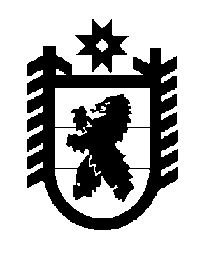 Российская Федерация Республика Карелия    ПРАВИТЕЛЬСТВО РЕСПУБЛИКИ КАРЕЛИЯПОСТАНОВЛЕНИЕ                                  от  2 июня 2014 года № 169-Пг. Петрозаводск Об утверждении государственной программы Республики Карелия «Социальная поддержка граждан в Республике Карелия»В целях реализации Стратегии социально-экономического развития Республики Карелия до 2020 года, утвержденной постановлением Законодательного Собрания Республики Карелия от 24 июня 2010 года    № 1755-IV ЗС, в соответствии с перечнем государственных программ Республики Карелия, утвержденным распоряжением Правительства Республики Карелия от 26 сентября 2012 года № 574р-П, Правительство Республики Карелия п о с т а н о в л я е т:Утвердить прилагаемую государственную программу Республики Карелия «Социальная поддержка граждан в Республике Карелия»              (далее – государственная программа).            Глава Республики  Карелия                                                              А.П. ХудилайненУтверждена  постановлениемПравительства Республики Карелияот 2 июня 2014 года № 169-ПГосударственная программа Республики Карелия«Социальная поддержка граждан в Республике Карелия»ПАСПОРТгосударственной программы Республики Карелия«Социальная поддержка граждан в Республике Карелия»(далее – государственная программа Республики Карелия)I. Характеристика текущего состояния социальной сферы. Анализ социальных, финансово-экономических и прочих рисков реализации государственной программы Республики КарелияСоциальная поддержка граждан представляет собой систему правовых, экономических, организационных и иных мер, гарантированных государством отдельным категориям населения. Категории граждан – получателей социальной поддержки, меры социальной поддержки и условия ее предоставления определены федеральным законодательством, законодательством Республики Карелия.Сложившаяся в Республике Карелия система социальной защиты населения  включает в себя:предоставление различным категориям граждан социальных выплат (ежемесячные денежные выплаты, компенсации, пособия, субсидии, доплаты и иные социальные выплаты) (далее – социальные выплаты) государственной социальной помощи для поддержания уровня жизни малоимущих семей и малоимущих одиноко проживающих граждан;социальную поддержку семьи и детей; предоставление различных видов социальных услуг государственными и муниципальными учреждениями социального обслуживания населения. Социальные выплаты гражданам, проживающим в Республике Карелия, предоставляются своевременно и в полном объеме. Отдельным категориям граждан льготы предоставляются в натуральной форме. Большинство граждан в Республике Карелия  являются получателями мер социальной поддержки в форме ежемесячных выплат по категориальному принципу в соответствии с федеральным законодательством и законодательством  Республики Карелия.В связи со вступлением в силу с 1 января 2014 года  Федерального закона от    21 декабря 2013 года № 371-ФЗ «О внесении изменений в статьи 26.3 и 26.3-1 Федерального закона «Об общих принципах организации законодательных (представительных) и исполнительных органов государственной власти субъектов Российской Федерации» в ходе реализации государственной программы Республики Карелия  будут разработаны и приняты нормативные правовые акты,  установливающие критерии нуждаемости, принятие которых позволит скорректировать соответствующие показатели государственной программы Республики Карелия.Назначение и обеспечение мер социальной поддержки производится с использованием автоматизированной информационной системы «Адресная социальная помощь», содержащей данные о получателях мер социальной поддержки в рамках полномочий Республики Карелия в Региональном регистре, и в региональном сегменте Федерального регистра лиц, имеющих право на получение государственной социальной помощи.  По состоянию на 1 января 2005 года общая численность получателей мер социальной поддержки, включенных в указанные регистры, составляла                      189,9 тыс. чел., по состоянию на 1 января 2013 года – 205,6 тыс. чел. Одной из важных задач и одним из приоритетных направлений системы социальной защиты  является социальная поддержка граждан, имеющих детей. В Республике Карелия  по состоянию на 1 января 2012 года проживало               117,1 тыс. детей, или 18,3% от общей численности населения (по состоянию                  на 1 января 2011 года – 115,7 тыс. или 18% соответственно). Органами социальной защиты в течение 2012 года были предоставлены меры социальной поддержки в отношении каждого третьего ребенка (более 33 тыс. детей).Провозглашение Российской Федерации Конституцией Российской Федерации социальным государством предопределяет обязанность органов государственной власти заботиться о благополучии своих граждан, обеспечивать их социальную защищенность и, если в силу возраста, состояния здоровья или по другим независящим от него причинам человек не может трудиться и не имеет дохода для обеспечения прожиточного минимума себе и своей семье, он вправе рассчитывать на получение соответствующей помощи со стороны государства и общества. В рамках реализации мероприятий ежегодно принимаемой ведомственной  целевой программы «Адресная социальная помощь» (далее – Программа «Адресная социальная помощь»)  малообеспеченным семьям и малообеспеченным одиноко проживающим гражданам  оказываются различные виды социальной помощи.Основной моделью социальной защиты наиболее уязвимых категорий населения является адресное предоставление социальной помощи малоимущим категориям граждан, являющимся таковыми по независящим от них причинам. Программа «Адресная социальная помощь» формируется исходя из принципа, который определяет, что социальная помощь предоставляется гражданам не по формальной принадлежности к той или иной социальной или социально-демографической группе населения, а с учетом нуждаемости – ограниченному кругу получателей из числа малоимущих семей и малоимущих одиноко проживающих граждан, определяемого Программой «Адресная социальная помощь».Действие Программы «Адресная социальная помощь» распространяется на граждан из малоимущих семей и малоимущих одиноко проживающих граждан, относящихся к определяемым Программой «Адресная социальная помощь»  категориям и среднедушевой доход которых по не зависящим от них причинам ниже величины прожиточного минимума, установленного в соответствии с законом Республики Карелия.Правительством Российской Федерации на период до 2018 года поставлена задача повышения эффективности предоставляемой государственной социальной помощи путем внедрения системы социальных контрактов при предоставлении адресной помощи малообеспеченным семьям. Согласно мероприятиям Программы «Адресная социальная помощь»  предусмотрено оказание государственной социальной помощи на основе социального контракта многодетным семьям и студентам, ежедневно пользующимся  пригородным  транспортом. Данная форма социальной поддержки малоимущих граждан предполагает повышение адресности  социальной политики на основе перехода от пассивных моделей социальной помощи к активным, когда увеличение размеров помощи, осуществляемое в целях повышения заинтересованности получателя, сопровождается социальными обязательствами с его стороны.Во исполнение пункта 2 Указа Президента Российской Федерации от 7 мая 2012 года № 606 «О мерах по реализации демографической политики Российской Федерации» в рамках Программы «Адресная социальная помощь» с 2013 года  малообеспеченным семьям в случае рождения после 31 декабря 2012 года третьего ребенка или последующих детей предусмотрена ежемесячная денежная выплата в форме социального пособия в размере прожиточного минимума  по социально-демографической группе населения «дети», до достижения ребенком возраста      трех лет. Большое внимание в Республике Карелия уделяется развитию социальной поддержки граждан в области их обеспечения бесплатной юридической помощью.В Республике Карелия реализуется  Закон  Республики Карелия от 28 декабря 2012 года № 1664-ЗРК «О бесплатной юридической помощи в Республике Карелия и внесении изменений в отдельные законодательные акты Республики Карелия», регулирующий отношения, связанные с оказанием бесплатной квалифицированной юридической помощи, и устанавливающий дополнительные гарантии реализации права граждан на получение бесплатной юридической помощи. Указанным Законом Республики Карелия определены участники государственной системы бесплатной юридической помощи в Республике Карелия: органы исполнительной власти Республики Карелия и подведомственные им учреждения, орган управления территориального фонда обязательного медицинского страхования Республики Карелия, государственное юридическое бюро, адвокаты, нотариусы. Неотъемлемой частью социальной поддержки граждан является организация социального обслуживания, осуществляемая учреждениями путем предоставления гарантированного перечня социальных услуг  лицам, оказавшимся в трудной жизненной ситуации. Многопрофильная сеть учреждений социального обслуживания и социальной защиты в Республике Карелия включает в себя 28 государственных и 32 муниципальных учреждения.  Реализация комплекса мер в сфере социального обслуживания населения позволила добиться позитивных результатов в части увеличения количества граждан, получающих услуги в учреждениях социального обслуживания                          (с 121663 чел. в 2009 году до 122183 чел. в 2012 году), количества предоставляемых социальных услуг (с 24352599 услуг в 2009 году до                      24589431 в 2012 году).Общее количество оказанных социальных услуг в государственных учреждениях социального обслуживания граждан пожилого возраста в  2012 году составило 18803  тыс. услуг, что на 12% выше соответствующих показателей              2011 года (2011 год – 16672  тыс. услуг, 2010 год – 14171 тыс. услуг).В 2012 году муниципальными центрами (комплексными центрами) социального обслуживания населения социальные услуги были предоставлены 62895 гражданам, более 36% которых составляют граждане пожилого возраста.   В 2012 году удельный вес семей с детьми, получивших социальные услуги в   учреждениях (отделениях) социального обслуживания семей и детей  составил 23% от общей численности семей, удельный вес детей, получивших социальную реабилитацию в специализированных учреждениях для несовершеннолетних, – 40,6% от общей численности детей, проживающих в семьях, находящихся в социально опасном положении.         Социальная поддержка граждан осуществляется также посредством  предоставления услуг по организации отдыха и оздоровления детей, которым в 2012 году было охвачено более 24 тысяч детей школьного возраста, что составило 36,7% от численности детского населения в возрасте от  7 до 17 лет. Удельный вес детей, охваченных отдыхом и оздоровлением, из числа детей, находящихся в трудной жизненной ситуации,  составил 46,7%. Несмотря на принимаемые меры по улучшению положения семей с детьми, в Республике Карелия остаются нерешенными проблемы по  повышению эффективности  профилактической  работы с семьями,  находящимися в трудной жизненной ситуации, что в свою очередь ведет к  расширению семейного неблагополучия, в том числе связанного с утратой социальных связей, различных  проявлений жестокого  обращения, к увеличению числа граждан, лишенных родительских прав и распространению социального сиротства.Социальная исключенность детей-сирот, детей, оставшихся без попечения родителей, детей, находящихся в социально опасном положении, и детей-инвалидов  также является одной из проблем, требующих решения на государственном уровне. Необходимо принятие нормативных правовых актов, направленных на  совершенствование системы ранней профилактики семейного неблагополучия на основе межведомственного  взаимодействия, а также дальнейшее развитие системы социального обслуживания семьи и детей  в области социальной реабилитации и социальной адаптации, обеспечение планомерной работы по сопровождению семьи. Выполнение обязательств в Республике Карелия в отношении граждан – получателей мер социальной поддержки и государственной социальной помощи  будет осуществляться путем  усиления адресности мер социальной поддержки, государственной социальной помощи и государственных социальных гарантий, предоставляемых с учетом доходов граждан и принятием оперативных мер социальной поддержки и государственной социальной помощи, связанных с изменением социально-экономических условий, в первую очередь, гражданам  пожилого возраста, семьям с детьми.Выполнению поставленных задач, связанных с реализацией мероприятий государственной программы Республики Карелия, могут помешать риски, сложившиеся под воздействием негативных факторов и имеющихся в обществе социально-экономических проблем, включая снижение экономического роста, увеличение темпов инфляции.Рисками реализации государственной программы Республики Карелия могут являться:финансовые риски. Возникновение данных рисков может привести к недофинансированию запланированных мероприятий подпрограмм государствен-ной программы Республики Карелия, что, в свою очередь, приведет к расширению зоны бедности, осложнит оказание социальной поддержки гражданам, находящимся в трудной жизненной ситуации. Минимизация данных рисков предусматривается мероприятиями государственной программы Республики Карелия путем совершенствования мер правового регулирования, в том числе по определению категорий граждан, нуждающихся в социальной поддержке,  исходя из установленных критериев нуждаемости, внедрения механизмов профилактики материального, социального неблагополучия граждан и семей, снижающих риски трудной жизненной ситуации, совершенствования предоставления мер социальной поддержки отдельным категориям граждан путем усиления адресного подхода к предоставлению мер социальной поддержки, основанного на оценке нуждаемости,  расширения сферы применения механизма адресности,  а  также в форме услуг социального обслуживания с учетом нуждаемости, использования инновационных социальных технологий, предусматривающих, в том числе заключение с гражданами, оказавшимися в трудной жизненной ситуации, социальных контрактов при оказании государственной социальной помощи, развитие конкуренции на рынке социальных услуг;социальные риски. Данные риски связаны с дефицитом кадров системы социальной поддержки граждан. Дефицита квалифицированных кадров предполагается  избежать  путем реализации комплекса мер, направленных на повышение средней заработной платы работников государственных учреждений социальной защиты и учреждений социального обслуживания, повышение престижа профессии социальных работников путем стандартизации предоставления социальных услуг и внедрения регламентов предоставления государственных услуг в сфере социальной  защиты; информационные риски. Данные риски определяются отсутствием или частичной недостаточностью исходной отчетной и прогнозной информации. С целью управления информационными рисками в ходе реализации государственной программы Республики Карелия будет проводиться работа, направленная на использование статистических показателей, обеспечивающих объективность оценки хода и реализации государственной программы Республики Карелия, мониторинг и оценку исполнения целевых показателей (индикаторов) государственной программы Республики Карелия. II. Приоритеты и цели государственной политики в социальной сфере            Республики Карелия. Описание основных целей и задач государственной программы Республики Карелия, прогноз развития социальной сферы Республики Карелия и планируемые макроэкономические показатели по итогам реализации государственной программы Республики Карелия Приоритеты государственной политики в сфере реализации государственной программы Республики Карелия определены в следующих стратегических документах:Стратегия социально-экономического развития Республики Карелия до                2020 года, утвержденная постановлением Законодательного Собрания  Республики Карелия  от 24 июня 2010 года  № 1755-IV ЗС;Концепция социально-экономического развития Республики Карелия на период до 2017 года, утвержденная распоряжением  Правительства Республики Карелия  от 30 октября 2012 года  № 658р-П;Программа социально-экономического развития Республики Карелия на период до 2015 года, утвержденная Законом Республики Карелия от 17 октября 2011 года № 1532-ЗРК;Бюджетное послание Главы Республики Карелия на 2012-2014 годы;Бюджетное послание Главы Республики Карелия на 2013-2015 годы.К приоритетным направлениям  социальной политики в Республике Карелия в сфере реализации государственной программы Республики Карелия отнесено:  совершенствование системы социальной поддержки населения и повышение эффективности государственной социальной помощи отдельным категориям граждан, в том числе путем усиления ее адресности, включая совершенствование процедур проверки нуждаемости граждан; внедрение современных социальных технологий оказания помощи, в том числе системы социальных контрактов;стандартизация социального обслуживания населения и внедрение системы контроля качества предоставляемых услуг;развитие стационарзамещающих технологий социального обслуживания населения;совершенствование системы социозащитных учреждений для семьи и детей, обеспечивающих эффективность и доступность предоставления гарантированного перечня социальных услуг, направленных на профилактику безнадзорности несовершеннолетних, семейного неблагополучия и возникновения трудной жизненной ситуации.Стратегическими целями в сфере социальной защиты до 2020 года являются:повышение эффективности программ социальной защиты населения, направленных на преодоление бедности и снижение социального неравенства;повышение эффективности и качества социального обслуживания населения;содействие развитию механизмов социальной адаптации и социальной поддержки населения,  оказавшегося  в трудной  жизненной  ситуации  или находящегося в социально опасном положении.Целью государственной программы Республики Карелия является повышение социальной защищенности граждан и доступности социального обслуживания населения Республики Карелия.Цель государственной программы Республики Карелия  соответствует также Концепции  долгосрочного социально-экономического развития Российской Федерации на период до 2020 года, утвержденной распоряжением Правительства Российской Федерации от 17 ноября 2008 года № 1662-р, предусматривающей, что социальное благополучие в России будет достигнуто за счет реализации социальной политики посредством модернизации и развития сектора социальных услуг, формирования системы социальной поддержки и адаптации, в том числе социально уязвимых категорий населения.Общественно значимым результатом реализации данной цели является улучшение качества жизни отдельных категорий населения, расширение масштабов адресной социальной поддержки, оказываемой населению, создание предпосылок увеличения рождаемости, особенно многодетности, обеспечение минимальных потребностей малоимущих граждан посредством создания эффективной системы социального обслуживания населения и оказания гражданам мер социальной поддержки, государственной социальной помощи. Достижение цели государственной программы Республики Карелия характеризуется посредством следующих целевых индикаторов:1. Доля населения с доходами ниже величины прожиточного минимума в общей численности населения Республики Карелия.Данный индикатор позволяет количественно оценить уровень достижения цели государственной программы Республики Карелия с позиций обеспечения роста материального благосостояния населения, снижения уровня бедности населения посредством предоставления мер социальной поддержки, государственной социальной помощи, в том числе помощи на основе социального контракта, направленных на обеспечение доходов граждан. Показатель определяется на основании данных статистики. Введение данного индикатора предполагает, что мероприятия государственной программы Республики Карелия в целом, так и входящих в ее состав подпрограмм, должны способствовать  повышению социальной защищенности и благосостояния населения.2. Доля граждан, получивших социальные услуги в учреждениях социального обслуживания населения, в общем числе граждан, обратившихся за получением социальных услуг  в учреждения социального обслуживания населения.Индикатор позволяет оценивать степень удовлетворенности потребностей населения в социальных услугах, предоставляемых пожилым гражданам, инвалидам, детям-инвалидам, семьям с детьми, лицам без определенного места жительства и занятий.Индикатор определяется на основании данных статистики, ведомственного мониторинга.  Рост данного индикатора будет обеспечен посредством реализации мероприятий по профилактике социального неблагополучия населения, внедрением современных технологий социальной работы в деятельность учреждений социального обслуживания, мероприятиями по  укреплению материально-технической базы учреждений, укреплению кадрового потенциала системы социального обслуживания.Государственная программа Республики Карелия направлена на решение следующих основных  задач:совершенствование исполнения государственных обязательств по социальной поддержке и повышению уровня жизни граждан, проживающих в Республике Карелия;улучшение  положения семей с детьми; повышение уровня, качества и безопасности социального обслуживания населения.Достижение  цели государственной программы Республики Карелия характеризуется конечными результатами государственной программы Республики Карелия:1) снижение к 2020 году  доли населения с доходами ниже величины прожиточного минимума в общей численности населения Республики Карелия до  12,1%. Достижение указанного результата будет обеспечиваться за счет реализации в рамках государственной программы Республики Карелия и ее подпрограмм мероприятий, обеспечивающих последовательное расширение адресного подхода, основанного на оценке нуждаемости, как при предоставлении мер социальной поддержки отдельным категориям граждан, так и при организации социального обслуживания населения и социальной поддержки семьи и детей;2) увеличение к 2020 году доли граждан, получивших социальные услуги в учреждениях социального обслуживания населения, в общем числе граждан, обратившихся за получением социальных услуг  в учреждения социального обслуживания населения до 99,8%.Достижению указанного результата будет способствовать реализация комплекса мер, направленных на модернизацию и развитие системы социального обслуживания населения, ее адаптация к изменяющимся правовым, социально-экономическим и демографическим условиям. Увеличение доли указанных граждан по годам реализации государственной программы Республики Карелия будет обеспечиваться за счет совершенствования законодательства, регулирующего отношения в области социального обслуживания населения, развития материальной базы учреждений социального обслуживания населения, привлечения к социальному обслуживанию населения бизнеса в рамках государственно-частного партнерства, социально ориентированных некоммерческих организаций, благотворителей и добровольцев, проведения мероприятий по профилактике социального неблагополучия населения, обеспечивающих сокращение числа граждан в трудной жизненной ситуации, а также внедрения новых, ресурсосберегающих технологий социального обслуживания населения, в том числе надомного социального обслуживания, социального сопровождения и пр. Перечень основных мероприятий государственной программы Республики Карелия определен в трех подпрограммах исходя из необходимости достижения цели и задач государственной программы Республики Карелия. Перечень основных мероприятий государственной программы Республики Карелия представлен в таблице 2 приложения к государственной программе Республики Карелия. Прогноз развития сферы реализации государственной программы Республики Карелия непосредственно связан со сценарными условиями варианта прогноза социально-экономического развития Республики Карелия в 2014-2020 годах.При этом достижение максимального социального эффекта при  предоставлении мер социальной поддержки гражданам из бюджетов всех уровней должно основываться на критерии нуждаемости граждан, что является одним из основных условий оптимизации структуры бюджета. Реализация мероприятий государственной программы Республики Карелия будет способствовать достижению следующих социально-экономических результатов, в том числе носящих макроэкономический характер: расширение масштабов адресной социальной поддержки, оказываемой населению, при прочих равных условиях создаст основу для снижения бедности,  улучшения социального климата в обществе и более эффективного использования средств бюджета Республики Карелия; повышение эффективности социальной поддержки отдельных групп населения, в том числе путем усиления адресности, совершенствования процедур проверки нуждаемости граждан, внедрения современных социальных технологий оказания помощи, в том числе системы социальных контрактов;совершенствование организации предоставления социальных услуг в учреждениях социального обслуживания, способствуя повышению качества жизни нуждающимся граждан (семей), сохранению их физического и психического здоровья, увеличению продолжительности жизни, будет позитивно сказываться на снижении потребности в медицинских услугах, сокращении соответствующих расходов бюджетной системы Российской Федерации;привлечение социально ориентированных некоммерческих организаций и бизнеса в сферу социального обслуживания населения будет способствовать повышению доступности, качества и безопасности предоставляемых населению социальных услуг и, в то же время, обеспечит развитие соответствующих рынков, создание новых рабочих мест, повышение занятости и обеспечение доходов работников, оказывающих социальные услуги населению, снижение безработицы.III. Прогноз конечных результатов государственной программы Республики Карелия         Для инвестиционного варианта развития конечных результатов государственной программы Республики Карелия  характерны следующие черты и тенденции развития.         По прогнозным оценкам реализация государственной программы Республики Карелия в силу социального характера позволит повысить уровень социальной защищенности населения Республики Карелия, обеспечивая как принятие своевременных мер по предотвращению кризисных явлений, так и снижение их негативных последствий для граждан в Республике Карелия, сохранение стабильности социального самочувствия граждан. Повышение уровня социальной защищенности, свидетельствующее об удовлетворении потребностей граждан, обратившихся в учреждения социальной защиты населения, улучшит социальную обстановку в обществе.По итогам реализации государственной программы Республики Карелия ожидается достижение следующих конечных результатов:снижение к 2020 году доли населения с доходами ниже величины прожиточного минимума в общей численности населения Республики Карелия, до 12,1%;увеличение к 2020 году доли граждан, получивших социальные услуги в учреждениях социального обслуживания населения, в общем числе граждан, обратившихся за получением социальных услуг  в учреждения социального обслуживания населения, до 99,8%. Для инерционного варианта развития конечных результатов государственной  программы Республики Карелия характерно следующее.Несмотря на предпринимаемые действия по развитию мер социальной поддержки отдельных категорий граждан, добиться их существенного влияния на снижение бедности в Республике Карелия не удастся, в том числе в связи с  ограничениями бюджета Республики Карелия, сдерживающими  рост  размеров социальных выплат. Также при данном варианте развития возможности обеспечения повышения уровня, качества и безопасности социального обслуживания населения будут существенно ограничены, что в свою очередь не позволит максимально полно удовлетворить потребность граждан в социальных услугах. Поэтому, прогнозируя конечные результаты государственной программы Республики Карелия,  можно предположить, что темп снижения доли населения с доходами ниже величины прожиточного минимума в общей численности населения Республики Карелия замедлится и к 2020 году составит 15,5%, а доля граждан, получивших социальные услуги в учреждениях социального обслуживания населения в общем числе граждан, обратившихся за получением социальных услуг в учреждения социального обслуживания населения, к 2020 году составит 98,2%.Совершенствование системы социального обслуживания населения позволит обеспечить удовлетворение потребности населения в социальных услугах на основе изучения их нуждаемости, а также за счет расширения рынка поставщиков социальных услуг, что в свою очередь будет способствовать  повышению качества жизни граждан (семей).Сведения о показателях (индикаторах) государственной программы Республики Карелия, ее подпрограмм, долгосрочных целевых программ и их значениях  приведены в таблице 1 приложения к государственной программы Республики Карелия.IV. Сроки реализации государственной программы Республики Карелия, контрольные этапы и сроки их реализации с указанием промежуточных показателейГосударственная программа Республики Карелия реализуется в 2014-2020 годах. Этапы ее реализации не выделяются.V. Перечень и краткое описание подпрограммРешение задач государственной программы Республики Карелия предполагается путем выполнения мероприятий трех подпрограмм, соответствующих основным направлениям деятельности в сфере социальной защиты населения. 1. Подпрограмма 1 «Развитие мер социальной поддержки отдельных категорий граждан» охватывает деятельность, направленную на предоставление различным категориям граждан социальных выплат, различных видов государственной социальной помощи для поддержания уровня жизни малоимущих семей и малоимущих одиноко проживающих граждан, оказание адресной социальной помощи гражданам отдельных категорий.Цель Подпрограммы 1: совершенствование исполнения государственных обязательств по социальной поддержке и повышению  уровня  жизни граждан, проживающих в Республике Карелия. Задачи Подпрограммы 1:повышение охвата малоимущего населения программами предоставления государственной социальной помощи.В рамках решения данной задачи  будут реализованы мероприятия, предусмотренные Программой «Адресная социальная помощь», способствующие повышению эффективности оказания государственной социальной помощи путем усиления ее адресности, внедрения системы социальных контрактов при предоставлении адресной помощи малообеспеченным семьям; 2) обеспечение предоставления гарантированных мер социальной поддержки гражданам, включая обеспечение публичных обязательств, установленных законодательством (переданные государственные полномочия).Успешность решения данной задачи основывается на своевременном и в полном объеме предоставлении социальных выплат и обеспечении иных форм предоставления мер социальной поддержки гражданам в Республике Карелия; 3) создание в Республике Карелия государственной системы бесплатной юридической помощи населению.    В рамках решения указанной задачи будет создана действенная и доступная система государственной юридической помощи населению;4) улучшение материально-технической базы государственных учреждений социальной защиты, укрепление кадрового потенциала.Решение указанной задачи позволит осуществить комплекс мероприятий по техническому перевооружению государственных учреждений социальной защиты и модернизации их информационных систем для сокращения времени ожидания в очереди при обращении граждан для получения государственных услуг  и улучшения качества предоставления социальных услуг.Объем финансового обеспечения реализации Подпрограммы 1 на 2014-2020 годы составляет 33 144 785,1 тыс. руб., в том числе:за счет средств бюджета Республики Карелия – 24 757 964,7 тыс. руб.;за счет средств федерального бюджета – 8 386 820,4 тыс. руб.        2. Подпрограмма 2 «Совершенствование социальной поддержки семьи и детей» направлена на постепенную стабилизацию численности населения Республики Карелия на основе создания условий, благоприятных для рождения детей и содействующих снижению смертности, улучшение социального здоровья семей с детьми, укрепление института семьи, возрождение и сохранение духовно-нравственных традиций семейных отношений, семейного воспитания.Цель Подпрограммы 2: улучшение положения семей с детьми.  Задачи Подпрограммы 2:содействие улучшению положения семей с детьми. В рамках решения данной задачи будет осуществляться предоставление мер социальной поддержки и оказание государственной социальной помощи гражданам, имеющим детей, поддержка семей, принимающих на воспитание детей, оставшихся без попечения родителей, профилактика семейного неблагополучия и социального сиротства, обеспечение защиты прав и законных интересов детей.Успешность решения данной задачи основывается на комплексной государственной политике, обеспечивающей доступ к приемлемому уровню жизни на различных этапах жизненного цикла семьи и направленной на рост доходов семьи, совершенствование механизмов государственной социальной поддержки семей с детьми путем постепенного перехода от преимущественно малодетного к среднедетному типу репродуктивного поведения семей, государственной поддержке многодетных семей, всестороннем укреплении института семьи, изменении отношения к семье, семейным ценностям; 2) снижение семейного неблагополучия, безнадзорности и беспризорности, социального сиротства.В рамках решения данной задачи будет осуществляться комплексный подход к организации социального обслуживания в сочетании с предоставляемыми мерами социальной поддержки, повышению эффективности деятельности учреждений социального обслуживания семьи путем внедрения современных методик и технологий профилактики семейного и детского неблагополучия, оказанию помощи детям и семьям с детьми, находящимся в трудной жизненной ситуации. Комплекс мероприятий по предоставлению мер социальной поддержки в денежной форме, направленных на семейное устройство детей-сирот и детей, оставшихся без попечения родителей, включает в себя предоставление пособий и иных выплат детям-сиротам и детям, оставшимся без попечения родителей, а также гражданам, принявшим на воспитание в семью детей указанной категории, ежемесячных вознаграждений, единовременных пособий приемной семье, патронатному воспитателю, усыновителю, попечителю.Реализация мероприятий позволит к 2020 году уменьшить удельный вес безнадзорных и беспризорных несовершеннолетних детей в общей численности детей до 1,5 процентов, расширить единое реабилитационное пространство на территории Республики Карелия по применению учреждениями социального обслуживания современных технологий социальной работы, направленных на развитие внутренних ресурсов семьи, создать условия для повышения компетентности в профессиональной деятельности и квалификации специалистов, выстроить систему раннего выявления семейного и детского неблагополучия;3) обеспечение отдыха и оздоровления детей школьного возраста,  в том числе  детей,  находящихся в трудной жизненной ситуации.Социальная поддержка семей с детьми, предоставляемая в натуральной форме, осуществляется путем обеспечения отдыха и оздоровления детей школь-ного возраста, в том числе  детей, находящихся в трудной жизненной ситуации.В рамках решения  данной задачи  будут созданы необходимые условия для полноценного отдыха и оздоровления детей школьного возраста в различных типах оздоровительных лагерей (стационарных, дневного пребывания, специализиро-ванных (профильных), предоставления путевок детям, находящихся в трудной жизненной ситуации, на бесплатной основе или на основе частичной оплаты, предоставления компенсации за путевки, приобретенные родителями самостоятельно. Реализация мероприятий Подпрограммы 2 позволит к 2020 году увеличить удельный вес детей, охваченных отдыхом и оздоровлением, от общего количества детей школьного возраста до 42%.Объем финансового обеспечения реализации Подпрограммы 2 на 2014-2020 годы  составляет 13 516 905,9 тыс. руб., в том числе:за счет средств бюджета Республики Карелия – 9 457 966,7 тыс. руб.;за счет средств федерального бюджета – 3 999 214,2 тыс. руб.;за счет средств юридических лиц – 1 925,0 тыс. руб.;за счет средств иных внебюджетных источников – 57 800,0 тыс. руб. 3. Подпрограмма 3 «Модернизация и развитие социального обслуживания населения» направлена на повышение уровня, доступности и качества услуг социального обслуживания населения, обеспечения соответствия условий их предоставления современным условиям, призвана обеспечить качественный комплексный подход к оказанию социальных услуг уязвимым категориям граждан, семьям и детям.Цель Подпрограммы 3: повышение уровня, качества и безопасности социального обслуживания населения.Задачи Подпрограммы 3:1) развитие сети организаций различных организационно-правовых  форм  и форм собственности, осуществляющих социальное обслуживание населения. В рамках решения данной задачи будет предусмотрено укрепление правовых основ обеспечения социального обслуживания населения, внедрение рыночных механизмов в установленной области, отработка подходов к внедрению модели персонального (индивидуального) социального сопровождения отдельных социально незащищенных категорий населения, совершенствование методических подходов к стандартизации и нормированию. В рамках решения данной задачи предусматривается 100% выполнение государственными учреждениями социального обслуживания населения государственных заданий, а также выполнение органами местного самоуправления муниципальных районов (городских округов) плановых заданий по исполнению переданных государственных полномочий Республики Карелия по социальному обслуживанию отдельных категорий населения, проведение семинаров и совещаний для специалистов в области социального обслуживания населения, организация информационно-разъяснительной работы по вопросам предоставления социального обслуживания, а также проведение социологических опросов с целью получения независимой оценки о качестве и доступности социальных услуг.Кроме этого, предусматривается формирование системы учета получателей социальных услуг в целях получения достоверной информации о них и возможности корректировки плановых заданий в соответствии с существующей потребностью.Успешность реализации задачи позволит увеличить объем гарантированных государством социальных услуг, предоставляемых в учреждениях социального обслуживания населения;2) укрепление материально-технической базы учреждений социального обслуживания населения.       В рамках решения данной задачи будет осуществляться планомерное развитие системы стационарного социального обслуживания граждан пожилого возраста  на территории Республики Карелия, будет уменьшен удельный вес зданий стационарных учреждений социального обслуживания граждан пожилого возраста, инвалидов (взрослых и детей), лиц без определенного места жительства и занятий, требующих реконструкции, зданий, находящихся в аварийном состоянии, ветхих зданий, от общего количества зданий стационарных учреждений социального обслуживания граждан пожилого возраста, инвалидов (взрослых и детей), лиц без определенного места жительства и занятий, что будет способствовать улучшению качества проживания и обслуживания граждан, находящихся в стационарных учреждениях;        3) повышение к 2018 году средней  заработной платы социальных работников  до  100% от средней заработной платы в Республике Карелия.Решение  данной задачи  позволит повысить заработную плату работников учреждений социального обслуживания в соответствии с Планом мероприятий («дорожной картой») «Повышение эффективности и качества услуг в сфере социального обслуживания населения Республики Карелия на 2013-2018 годы», в том числе квалификацию работников учреждений социального обслуживания населения, а также провести конкурс профессионального мастерства «Лучший работник учреждения социального обслуживания Республики Карелия».Успешная реализация данной задачи позволит укрепить кадровый потенциал системы социального обслуживания населения путем доведения к 2018 году средней заработной платы социальных работников  до 100% от средней заработной платы в Республике Карелия, ежегодного обучения до 30% работников учреждений социального обслуживания населения с целью увеличения числа квалифицированных  кадров в социальных службах за 5 лет не менее чем на 30% от численности работающих в настоящее время;4) развитие конкуренции в сфере социального обслуживания населения.Решение данной задачи будет содействовать созданию рынка социальных услуг, расширению участия общественных объединений, иных некоммерческих и коммерческих организаций, а также физических лиц (в том числе благотворителей и добровольцев) в деятельности по социальному обслуживанию населения за счет проведения конкурсов проектов среди социально ориентированных некоммерческих организаций, направленных на улучшение положения граждан пожилого возраста, семей и детей, а также созданию и ведению реестра поставщиков социальных услуг в Республике Карелия с целью организации социального обслуживания негосударственными поставщиками социальных услуг. Реализация данной задачи позволит увеличить удельный вес граждан  
пожилого возраста и  инвалидов (взрослых и детей), получивших услуги в негосударственных учреждениях социального обслуживания, в общей численности граждан  пожилого возраста и инвалидов (взрослых и детей), получивших услуги в учреждениях социального обслуживания всех форм собственности с 0,9% в                2014 до 7% к 2020 году.        Объем финансового обеспечения реализации Подпрограммы 3 на 2014-2020 годы составляет 10 098 086,4 тыс. руб., в том числе:за счет средств бюджета Республики Карелия – 8 777 636,5 тыс. руб.;за счет средств иных внебюджетных источников – 1 320 449,9 тыс. руб.VI. Перечень основных мероприятий государственной программы Республики КарелияПеречень основных мероприятий государственной программы Республики Карелия с указанием сроков их реализации, ожидаемых результатов, а также иных сведений с показателями государственной программы Республики Карелия и ее подпрограмм представлен в таблице 2 приложения  к государственной программе Республики Карелия.VII. Перечень бюджетных инвестиций в объекты государственной и муниципальной собственности Основные мероприятия государственной программы Республики Карелия по укреплению материально-технической базы учреждений социальной защиты  и использованию бюджетных инвестиций на капитальный и текущий ремонт зданий и помещений, занимаемых государственными  учреждениями социальной защиты, с указанием сроков их реализации представлены в таблице 4 приложения к государственной программе Республики Карелия. VIII. Основные меры правового регулирования в сфере реализации государственной программы Республики КарелияМеры правового регулирования государственной программы Республики Карелия  представлены в таблице 3а приложения к государственной программе Республики Карелия. Основными мерами правового регулирования в сфере реализации государственной программы Республики Карелия  являются:подготовка и принятие нормативных правовых актов Республики Карелия в целях реализации Федерального закона от 10 декабря 1995 года № 195-ФЗ «Об основах социального обслуживания населения в Российской Федерации»;подготовка и принятие нормативных правовых актов Республики Карелия в целях совершенствования системы предоставления мер социальной поддержки с учетом установления критериев нуждаемости;подготовка и принятие нормативных правовых актов Республики Карелия в целях уточнения категорий граждан, имеющих право присвоения званий и установление статусов, дающих право на меры социальной поддержки;подготовка и принятие нормативных правовых актов Республики Карелия по вопросам оказания социальной помощи отдельным категориям граждан за счет средств федерального бюджета, бюджета Республики Карелия, бюджета Пенсионного фонда Российской Федерации;подготовка и принятие нормативных правовых актов Республики Карелия по вопросам организации отдыха и оздоровления детей Республики Карелия;подготовка и принятие Министерством здравоохранения и социального развития Республики Карелия приказа в целях совершенствования системы оплаты труда работников государственных казенных учреждений социальной защиты Республики Карелия – Центров социальной работы.Сведения об основных мерах правового регулирования в сфере реализации государственной программы Республики Карелия указаны в таблице 3а приложения к государственной программе Республики Карелия.IX. Перечень и значения целевых индикаторов, показателей результатов и эффективности  государственной программы Республики КарелияИнформация о составе и значениях целевых индикаторов и показателей результатов и эффективности государственной программы Республики Карелия  представлена в таблице 1 приложения к государственной программе Республики Карелия.     X. Финансовое обеспечение государственной программы                                        Республики Карелия за счет средств бюджета Республики Карелия Объем финансового обеспечения государственной программы Республики Карелия с 2014 по 2020 годы составляет  56 759 777,4 тыс. руб., в том числе по годам:2014 год – 6 853 354,4 тыс. руб.;2015 год – 6 628 692,9 тыс. руб.;2016 год – 6 450 383,8 тыс. руб.;2017 год – 9 141 795,5 тыс. руб.;2018 год – 9 587 940,2 тыс. руб.;2019 год – 8 898 615,9 тыс. руб.;2020 год – 9 198 994,7 тыс. руб.;Объемы финансового обеспечения  в разрезе подпрограмм составляют:по Подпрограмме 1 – 33 144 785,1 тыс. рублей, в том числе по годам:2014 год –  3 972 387,4 тыс. руб.;2015 год –  3 812 226,6 тыс. руб.;2016 год –  3 570 587,3 тыс. руб.;2017 год –  5 090 729,2 тыс. руб.;2018 год –  5 331 586,6 тыс. руб.;2019 год –  5 575 290,6 тыс. руб.;2020 год –  5 791 977,4 тыс. руб.;по Подпрограмме 2 – 13 516 905,9 тыс. рублей, в том числе по годам:2014 год –  1 704 519,9 тыс. руб.;2015 год –  1 678 732,8 тыс. руб.;2016 год –  1 763 102,8 тыс. руб.;2017 год –  2 155 446,7 тыс. руб.;2018 год –  2 326 767,0 тыс. руб.;2019 год –  1 898 431,9 тыс. руб.;2020 год –  1 989 904,8 тыс. руб.;по Подпрограмме 3 – 10 098 086,4 тыс. рублей, в том числе по годам:2014 год – 1 176 447,1 тыс. руб.;2015 год – 1 137 733,5 тыс. руб.; 2016 год – 1 116 693,7 тыс. руб.;2017 год – 1 895 619,6 тыс. руб.;2018 год – 1 929 586,6 тыс. руб.; 2019 год – 1 424 893,4 тыс. руб.;2020 год – 1 417 112,5 тыс. руб. Финансовое обеспечение  государственной программы Республики Карелия  представлено в таблицах 6, 7 приложения к государственной программе Республики Карелия.XI. Меры государственного регулирования и управления рискамигосударственной программы Республики Карелия Применение мер государственного регулирования в сфере реализации государственной программы Республики Карелия не предусмотрено. XII. Методика оценки эффективности государственной программыРеспублики Карелия1. Методика оценки эффективности государственной программы Республики Карелия основана на оценке результативности государственной программы Республики Карелия с учетом объема ресурсов, направленных на ее реализацию и социально-экономических эффектов, оказывающих влияние на изменение сферы социальной защиты Республики Карелия.Методика оценки эффективности государственной программы Республики Карелия учитывает необходимость проведения следующих оценок:степень достижения целей и решения задач государственной программы Республики Карелия.Оценка степени достижения целей и решения задач государственной программы Республики Карелия определяется путем сопоставления фактически достигнутых значений показателей (индикаторов) государственной программы Республики Карелия и подпрограмм, включенных в ее состав, и их плановых значений по формуле:СДЦ = СДП1 + СДП2 + … + СДПN / N, где:СДЦ   – степень достижения целей (решения задач); СДП – степень достижения показателя (индикатора) государственной программы Республики Карелия (подпрограммы); N – количество показателей (индикаторов) государственной программы Республики Карелия (подпрограммы).Степень достижения показателя (индикатора) государственной программы Республики Карелия  рассчитывается по формуле:СДП = ЗФ / ЗП, где:ЗФ   –   фактическое значение показателя (индикатора) государственной программы Республики Карелия;ЗП –  плановое значение показателя (индикатора) государственной программы Республики Карелия (для показателей (индикаторов), желаемой тенденцией развития которых является рост значений); или СДП = ЗП / ЗФ (для показателей (индикаторов),  желаемой тенденцией развития которых является снижение значений).Степень достижения показателя (индикатора) государственной программы Республики Карелия, плановое значение которого равно нулю, принимается равным единице при условии достижения планового значения показателя (индикатора);2) степень соответствия запланированному уровню затрат и эффективности использования средств  бюджета Республики Карелия.Оценка степени соответствия запланированному уровню затрат и эффективности использования средств  бюджета Республики Карелия определяется путем сопоставления плановых и фактических объемов финансирования государственной программы Республики Карелия по формуле:УФ = ФФ / ФП, где:УФ – уровень финансирования реализации государственной программы    Республики Карелия;ФФ – фактический объем финансовых ресурсов,  направленный на реализацию государственной программы Республики Карелия;ФП  – плановый объем финансовых ресурсов на соответствующий отчетный период.2. Эффективность реализации государственной программы Республики Карелия рассчитывается по следующей формуле:ЭГП = СДЦ х УФ.  Вывод об эффективности (неэффективности) реализации государственной программы Республики Карелия определяется на основе сопоставления ожидаемых и фактически полученных результатов реализации основных мероприятий по годам на основе реализации государственной программы Республики Карелия.Подпрограмма «Развитие мер социальной поддержкиотдельных категорий граждан»ПАСПОРТподпрограммы «Развитие мер социальной поддержкиотдельных категорий граждан» I. Характеристика сферы реализации Подпрограммы 1, описание основных проблем в указанной сфере и прогноз ее развития Представление мер социальной поддержки отдельным категориям граждан является одной из функций государства, направленной на поддержание и (или) повышение уровня их денежных доходов в связи с особыми заслугами перед Родиной, компенсацией ранее действовавших социальных обязательств, а также в связи с нахождением в трудной жизненной ситуации.Меры социальной поддержки отдельных категорий граждан, определенные федеральным законодательством, законодательством Республики Карелия включают:меры социальной поддержки в денежной форме, в том числе ежемесячные и единовременные денежные выплаты, субсидии,  в том числе на оплату жилья и коммунальных услуг и приобретение жилья, компенсационные  выплаты,  адресная материальная помощь;меры социальной поддержки в натуральной форме, в том числе предоставление именных социальных билетов, бесплатное зубопротезирование.Система мер социальной поддержки отдельных категорий граждан носит заявительный характер и предусматривает разграничение полномочий и расходных обязательств по предоставлению мер социальной поддержки конкретным категориям граждан по уровням бюджетной системы.К расходным обязательствам Российской Федерации отнесятся меры социальной поддержки следующих категорий граждан:инвалидов войны; ветеранов и участников Великой Отечественной войны;ветеранов боевых действий;членов семей погибших (умерших) инвалидов и участников Великой Отечественной войны, ветеранов боевых действий;военнослужащих, приравненных к ним лиц и членов их семей; бывших несовершеннолетних узников концлагерей, гетто и других мест принудительного содержания, созданных фашистами и их союзниками в период Второй мировой войны;инвалидов, семей, имеющих детей-инвалидов;инвалидов вследствие военной травмы;родителей и жен военнослужащих, погибших вследствие ранения, контузии или увечья, при защите СССР или при исполнении обязанностей военной службы, вследствие заболевания, связанного с пребыванием на фронте;лиц, подвергшихся воздействию радиации вследствие катастрофы на Чернобыльской АЭС, а также вследствие ядерных испытаний на Семипалатинском полигоне, и приравненных к ним категорий граждан;Героев Советского Союза, Героев Российской Федерации, полных кавалеров ордена Славы и членов их семей;Героев Социалистического Труда и полных кавалеров ордена Трудовой Славы, граждан за выдающиеся достижения и особые заслуги перед Российской Федерацией;граждан при возникновении поствакцинальных осложнений;граждан, награжденных знаком «Почетный донор России» или «Почетный донор СССР»;иных категорий граждан, нуждающихся в социальной поддержке, определенных федеральным законодательством.К расходным обязательствам Республики Карелия отнесятся меры социальной поддержки:ветеранов труда;ветеранов труда Республики Карелия;тружеников тыла;реабилитированных лиц и лиц, признанных пострадавшими от политических репрессий;граждан пожилого возраста и инвалидов (кроме федеральных льготников), в том числе пенсионеров, бывших работников бюджетных учреждений, расположенных в сельской местности Республики Карелия;граждан, находящихся в трудной жизненной ситуации;малоимущих граждан.Меры социальной поддержки отдельным категориям гражданам базируются на применении двух подходов:категориальный подход предоставления мер социальной поддержки;адресный подход предоставления мер социальной поддержки гражданам  с учетом нуждаемости граждан (семей) исходя из соотношения их доходов с установленной в Республике Карелия  величиной прожиточного минимума соответствующих социально-демографических групп населения или с иными установленными законодательством показателями.Меры социальной поддержки при категориальном подходе дифференцированы с учетом заслуг граждан по защите Отечества, в связи с безупречной военной, иной государственной службой, продолжительным добросовестным трудом. В настоящее время преобладающим является категориальный подход предоставления мер социальной поддержки отдельным категориям граждан.Меры социальной поддержки отдельных категорий граждан – получателей федеральных и региональных льгот, предоставляются, в основном, в денежной форме.  В 2012 году социальные выплаты и льготы в натуральной форме были предоставлены всем получателям в Республике Карелия, своевременно и в полном объеме. Назначение и обеспечение мер социальной поддержки производится                     18 государственными казенными учреждениями социальной защиты Республики Карелия – Центрами социальной работы городов и районов Республики Карелия (далее – Центры социальной работы) с использованием автоматизированной информационной системы «Адресная социальная помощь», содержащей данные о получателях мер социальной поддержки в рамках полномочий Республики Карелия в Региональном регистре и в Региональном сегменте Федерального регистра лиц, имеющих право на получение государственной социальной помощи. По состоянию на 1 января 2005 года общая численность получателей мер социальной поддержки, включенных в указанные регистры, составляла                      189,9 тыс. чел., по состоянию на 1 января 2013 года – 205,6 тыс. чел. За последние пять лет число граждан, включенных в регистры, увеличилось на 2,65% (на 5,3 тыс. чел.). При этом численность получателей мер социальной поддержки, включенных в Федеральный регистр уменьшилась на 5,7% (на 5,2 тыс. чел.), а численность регионального сегмента увеличилась с 2008 года на 9,6%                (со 108,9 тыс. чел. до 119,4 тыс. чел.). Численность получателей социальных выплат за счет бюджета Республики Карелия возрастает, главным образом, за счет расширения категорий и численности контингента получателей мер социальной поддержки, в первую очередь, в связи с реализацией законов Республики Карелия по присвоению звания «Ветеран труда» и «Ветеран труда Республики Карелия».В соответствии  со   статьей  26.3   Федерального  закона   от   6 октября                1999 года № 184-ФЗ «Об общих принципах организации законодательных (представительных) и исполнительных органов государственной власти субъектов Российской Федерации» к полномочиям органов государственной власти субъекта Российской Федерации по предметам совместного ведения, осуществляемым данными органами самостоятельно за счет средств бюджета субъекта Российской Федерации (за исключением субвенций из федерального бюджета), относится, в том числе социальная поддержка ветеранов труда, лиц, проработавших в тылу в период Великой Отечественной войны 1941-1945 годов, жертв политических репрессий. Статьей 26.3.1 указанного Федерального закона органы государственной власти субъекта Российской Федерации вправе устанавливать за счет средств бюджета субъекта Российской Федерации дополнительные меры социальной поддержки для отдельных категорий граждан вне зависимости от наличия в федеральных законах положений, устанавливающих указанное право, что способствует  повышению  уровня и качества их жизни. К установленным действующим законодательством мерам социальной поддержки отдельных категорий граждан, предоставляемым по принципу адресности, с учетом нуждаемости, относятся следующие меры социальной поддержки: субсидии гражданам на оплату жилья и коммунальных услуг; государственная социальная помощь, предоставляемая малоимущим семьям, малоимущим одиноко проживающим гражданам, а также иным категориям граждан в соответствии с действующим законодательством.Провозглашение Конституцией Российской Федерации Российской Федерации социальным государством предопределяет обязанность органов государственной власти заботиться о благополучии своих граждан, обеспечивать их социальную защищенность и, если в силу возраста, состояния здоровья, по другим независящим от него причинам человек не может трудиться и не имеет дохода для обеспечения прожиточного минимума себе и своей семье, он вправе рассчитывать на получение соответствующей помощи со стороны государства и общества.Государственная социальная помощь малоимущим семьям и малоимущим одиноко проживающим гражданам предоставляется в различных формах (социальное пособие, социальная помощь на основе социального контракта, единовременная материальная помощь, компенсация определенных видов расходов, предоставление субсидий на питание детей, обучающихся в муниципальных общеобразовательных организациях,  обеспечение   молочными продуктами детского питания детей в возрасте до трех лет, не посещающих муниципальные дошкольные образовательные организации).Реализация Программы «Адресная социальная помощь» содействует повышению уровня и качества жизни населения Республики Карелия, а также максимально возможному смягчению негативных последствий снижения жизненного уровня малоимущих  слоев населения и ослаблению социальной напряженности в Республике Карелия. Предпринимаемые действия по оказанию государственной социальной помощи малоимущим гражданам, к сожалению, не оказывают   существенного влияния на снижение бедности в Республике Карелия, главным образом в связи  с ограничениями  бюджета Республики Карелия.В Республике Карелия большое внимание уделяется развитию социальной поддержки граждан в области их обеспечения бесплатной юридической помощью.В соответствии с Законом Республики Карелия от 28 декабря 2012 года                № 1664-ЗРК «О бесплатной юридической помощи в Республике Карелия и внесении изменений в отдельные законодательные акты Республики Карелия» участниками государственной системы бесплатной юридической помощи в Республике Карелия являются органы исполнительной власти Республики Карелия и подведомственные им учреждения, орган управления территориального фонда обязательного медицинского страхования Республики Карелия, государственное юридическое бюро, адвокаты, нотариусы. Бесплатная юридическая помощь в 2006-2012 годах оказывалась         государственным казенным учреждением Республики Карелия «Государственное юридическое бюро по Республике Карелия» без привлечения помощи адвокатов. Сведения об оказании юридической помощи учреждения в 2006-2012 годах представлены в таблице 13 приложения к государственной программе Республики Карелия.Центры социальной работы непосредственно предоставляют и участвуют в  предоставлении более чем 60 государственных услуг по предоставлению мер социальной поддержки и оказанию различных видов государственной социальной помощи более 300 тыс. гражданам в Республике Карелия.Количество предоставляемых гражданам социальных выплат ежегодно увеличивается, продолжается переход на предоставление государственных услуг в электронном виде, который сопровождается внедрением и освоением специалистами новых информационных технологий и усилением межведомственного взаимодействия с иными учреждениями, органами власти и организациями. Данная работа в настоящее время осуществляется работниками Центров социальной работы в пределах имеющихся кадровых ресурсов путем повышения интенсивности работы, оптимизации труда. Работа с кадрами в социальной сфере требует дифференцированного подхода в плане подготовки и обучения, выработке необходимых стандартов в их подборе. Проводится работа по организации обучения и повышения квалификации работников Центров социальной работы. В свете активного внедрения в сферу социальной защиты населения инновационных технологий необходимо совершенствовать организацию повышения квалификации специалистов Центров социальной работы, акцентируя внимание на использовании дистанционных технологий.Одной из актуальных проблем в сфере социальной защиты, требующей решения, является сохранение  кадрового потенциала специалистов Центров социальной работы. Дефицит квалифицированных кадров связан с низким уровнем оплаты их труда, не соответствующим его напряженности и интенсивности. С целью обеспечения Центров социальной работы квалифицированными кадрами необходимо, прежде всего, поднять уровень оплаты труда работников данных  учреждений.Для организации деятельности Центров социальной работы в соответствии с утвержденными административными регламентами предоставления государствен-ных услуг, обеспечения определенных условий комфортности приема граждан необходимо  укрепление  материально-технической базы  данных учреждений  в части технического перевооружения учреждений и модернизации их информационных систем для сокращения времени ожидания в очереди при обращении для получения государственных услуг и улучшения качества предоставления государственных  услуг. Предложения по улучшению материально-технической базы учреждений представлены в таблице 13 приложения к государственной программе Республики Карелия. 
 II. Приоритеты  государственной политики в сфере  реализации Подпрограммы 1, цели, задачи и показатели (индикаторы) достижения целей и решения задач, описание основных ожидаемых конечных результатов Подпрограммы 1, сроков и контрольных этапов реализации Подпрограммы 1 В соответствии с Концепцией долгосрочного социально-экономического развития Российской Федерации на период до 2020 года, утвержденной распоряжением Правительства Российской Федерации от 17 ноября 2008 года                 № 1662-р,  распоряжением  Правительства Республики Карелия от 30 октября                  2012 года № 658р-П, постановлением Законодательного Собрания Республики Карелия от 24 июня 2010 года № 1755-IV ЗС «О Стратегии социально-экономического развития Республики Карелия до 2020 года» к приоритетным направлениям  государственной политики в области социальной поддержки отнесено:  совершенствование системы социальной поддержки населения и повышение эффективности государственной социальной помощи отдельным категориям граждан, в том числе путем усиления ее адресности, включая совершенствование процедур проверки нуждаемости граждан;  внедрение современных социальных технологий оказания помощи, в том числе системы социальных контрактов.Указанные приоритеты направлены на повышение уровня и качества жизни населения, обеспечение адресной поддержки лиц, относящихся к категории бедных, формирование системы социальной поддержки и адаптации социально уязвимых категорий населения.Цель Подпрограммы 1 предполагает необходимость решения следующих задач:1) повышение охвата малоимущего населения программами государственной социальной помощи.Наряду с осуществлением гарантированной государством поддержки отдельных категорий граждан, в свете реализации конституционных гарантий и прав граждан в Республике Карелия, основываясь на положениях Посланий Президента Российской Федерации Федеральному Собранию Российской Федерации и с учетом Программы социально-экономического развития Республики Карелия на период до 2015 года, особое внимание уделяется росту уровня и качества жизни жителей Республики Карелия, а также социальной защиты наименее социально защищенных групп населения путем усиления адресности оказываемой социальной помощи нуждающимся гражданам на основании соглашения, которое заключается между гражданином и органом социальной защиты населения, и в соответствии с которым орган социальной защиты населения обязуется оказать гражданину государственную социальную помощь, а гражданин – реализовать мероприятия, предусмотренные программой социальной адаптации, в целях стимулирования активных действий малоимущих граждан по преодолению трудной жизненной ситуации.В целях реализации данной задачи предусмотрено осуществление комплекса мероприятий по оказанию государственной адресной социальной помощи малообеспеченным категориям населения в соответствии с Федеральным законом от 17 июля 1999 года № 178-ФЗ «О государственной социальной помощи», Федеральным законом от 24 октября 1997 года № 134-ФЗ «О прожиточном минимуме в Российской Федерации», Жилищным кодексом Российской Федерации, Законом Республики Карелия от 9 марта 1998 года № 270-ЗРК «О государственной социальной помощи», Положением о Министерстве здравоохранения и социального развития Республики Карелия, утвержденного постановлением Правительства Республики Карелия от 11 октября 2010 года                         № 216-П, в рамках реализации ежегодной ведомственной целевой программы «Адресная социальная помощь» и путем предоставления населению субсидий на оплату жилого помещения и коммунальных услуг в соответствии с постановлением Правительства Российской Федерации от 14 декабря 2005 года № 761 «О предоставлении субсидий на оплату жилого помещения и коммунальных услуг».Решение данной задачи предусматривает выполнение следующих мероприятий:оказание малоимущим гражданам государственной социальной помощи,  в том числе помощи на основе социального контракта в рамках программы «Адресная социальная помощь»;предоставление субсидий семьям и одиноко проживающим гражданам, чьи расходы на оплату жилого помещения и коммунальных услуг, исчисленные исходя из соответствующего регионального стандарта стоимости жилищно-коммунальных услуг, превышают максимально допустимую долю расходов граждан  на оплату жилого помещения и коммунальных услуг в совокупном доходе семьи;2) обеспечение предоставления гарантированных мер социальной поддержки гражданам, в том числе обеспечение публичных обязательств, установленных законодательством (переданные государственные полномочия).Успешность решения данной задачи основывается на своевременном и полном предоставлении социальных выплат и обеспечении иных форм предоставления мер социальной поддержки гражданам в Республики Карелия. Решение данной задачи предусматривает выполнение следующих мероприятий:предоставление мер социальной поддержки отдельным категориям граждан (ветеранам труда, ветеранам труда Республики Карелия, труженикам тыла, реабилитированным лицам и лицам, признанным пострадавшими от политических репрессий и т.д.) в соответствии с Законом Республики Карелия от 17 декабря         2004 года № 827-ЗРК «О социальной поддержке отдельных категорий граждан и признании утратившими силу некоторых законодательных актов Республики Карелия», включенных в региональный сегмент федерального регистра лиц, имеющих право не получение государственной социальной помощи;обеспечение жильем ветеранов Великой Отечественной войны, членов семей погибших (умерших) инвалидов и участников Великой Отечественной войны, имеющих право на соответствующую социальную поддержку согласно Федеральному закону от 12 января 1995 года № 5-ФЗ «О ветеранах», а также ветеранов боевых действий, членов семей погибших (умерших) ветеранов боевых действий, инвалидов и семей, имеющих детей-инвалидов, нуждающихся в жилых помещениях и вставших на учет до 1 января 2005 года;обеспечение мер социальной поддержки отдельных категорий граждан, установленных Законом Российской Федерации от 15 января 1993 года № 4301-1  «О статусе Героев Советского Союза, Героев Российской Федерации и полных кавалеров ордена Славы» и Федеральным законом от 9 января 1997 года № 5-ФЗ «О предоставлении социальных гарантий Героям Социалистического Труда и полным кавалерам ордена Трудовой Славы» в пределах переданных Российской Федерацией полномочий;предоставление ежемесячных денежных компенсаций военнослужащим или гражданам, ставшими инвалидами вследствие военной травмы, членам семьи инвалида вследствие военной травмы в случае его смерти (гибели), установленных Федеральным законом от 7 ноября 2011 года № 306-ФЗ «О денежном довольствии военнослужащих и предоставлении им отдельных выплат»;предоставление мер социальной поддержки гражданам, пострадавшим  в результате  катастрофы на Чернобыльской АЭС, членам их семей;предоставление дополнительных мер социальной поддержки гражданам отдельных категорий в соответствии с федеральным законодательством;предоставление дополнительных мер социальной поддержки гражданам отдельных категорий в соответствии с законодательством Республики Карелия;  подготовка нормативных правовых актов, обеспечивающих практическую реализацию Федерального закона от 21 декабря 2013 года   № 371-ФЗ «О внесении изменений в статьи 26.3 и 26.3-1 Федерального закона «Об общих принципах организации законодательных (представительных) и исполнительных органов государственной власти субъектов Российской Федерации», в том числе предусматривающих дифференцированный подход предоставления мер социальной поддержки отдельным категориям граждан исходя из установленных критериев нуждаемости, с учетом уровня доходов получателей мер социальной поддержки.Успешность реализации данной задачи позволит оптимизировать структуру расходов бюджета, при этом достижение максимального социального эффекта предоставления мер социальной поддержки  из бюджетов всех уровней  будет базироваться на критериях нуждаемости граждан;   3) создание в Республике Карелия государственной системы бесплатной юридической помощи населению.В целях реализации поставленной  задачи предусматривается выполнение комплекса мероприятий по следующим направлениям:развитие деятельности государственного казенного учреждения Республики Карелия «Государственное юридическое бюро Республики Карелия»;увеличение доли участия адвокатов в системе бесплатной юридической помощи;развитие межведомственного взаимодействия в системе бесплатной юридической помощи.Комплексная реализация мероприятий позволит создать действенную систему государственной бесплатной юридической помощи населению, способствующую решению приоритетных задач социально-экономического развития Республики Карелия;4) улучшение  материально-технической базы государственных казенных учреждений социальной защиты Республики Карелия; укрепление кадрового потенциала.В рамках решения указанной задачи необходимо провести капитальные ремонты помещений, занимаемых Центрами социальной работы, а также структурную и технологическую модернизацию информационных систем с целью их интеграции в единую систему межведомственного электронного взаимодействия для обеспечения доступности и качества получения населением гарантированных мер социальной поддержки и социальной помощи, в том числе государственных услуг в электронном виде. Это будет способствовать повышению удовлетворенности граждан качеством предоставления государственных услуг. Кроме того, предусматривается ряд мероприятий, направленных на обучение и повышение квалификации специалистов Центров социальной работы, совершенствование организации повышения их квалификации с использованием дистанционных технологий.Для успешного решения данной задачи также необходимо реализовать комплекс мер, направленных на повышение средней заработной платы работников Центров социальной работы.Оценка достижения цели Подпрограммы 1 производится с использованием следующих показателей результатов:1) увеличение удельного веса получивших государственную социальную помощь малоимущих граждан в Республике Карелия в общей численности малоимущих граждан в Республике Карелия. Данный показатель отражает результаты реализации мероприятий Программы «Адресная социальная помощь», направленных на предоставление  малоимущим гражданам различных видов социальной помощи, в том числе помощи на основе социального контракта для обеспечения их минимальных потребностей. Показатель рассчитывается как отношение численности малоимущих граждан в Республике Карелия, получивших государственную социальную помощь, к общей численности малоимущих граждан в Республике Карелия. Динамика данного показателя по годам реализации Подпрограммы 1 будет складываться в результате реализации мер по повышению уровня адресности социальной поддержки малообеспеченных групп населения, в том числе путем совершенствования нормативной правовой базы, определяющей контингенты получателей, условия и критерии предоставления государственной социальной помощи, развитие системы учета граждан, нуждающихся в государственной социальной поддержке, путем расширения сферы применения программ адресной социальной поддержки, в том числе на основе социального контракта. Планируется, что в период реализации Подпрограммы 1 значение данного показателя достигнет 45,6%  (в 2014 году – 28,0%); 2) сохранение уровня удельного веса  граждан, обеспечиваемых мерами социальной поддержки в общей численности населения Республики Карелия.Данный показатель является важнейшей количественной характеристикой современной системы социальной поддержки граждан как в Российской Федерации, так и в Республике Карелия.Показатель рассчитывается как отношение численности граждан, обеспечиваемых мерами социальной поддержки, к  общей численности населения Республики Карелия. Доля населения, ежемесячно обеспечиваемая гарантированными мерами социальной поддержки, в соответствии с федеральным законодательством и законодательством Республики Карелия, в 2012 году составила 38% от общей численности населения – 242,2 тыс. чел. (в 2011 году – 37,6% и 241,2 тыс. чел.; в 2008 году 34,5% и 237,9 тыс. чел. соответственно).По прогнозным  оценкам  за период 2014-2020 годов данный показатель сохранится на уровне 35%. Наиболее массовой группой получателей регулярных денежных выплат (ежемесячные денежные выплаты и ежемесячные денежные компенсации по оплате за жилье и коммунальные услуги) являются ветераны труда  и инвалиды. В прогнозируемом периоде (2014 - 2020 годы) потребность граждан в мерах социальной поддержки сохранится и будет формироваться под влиянием двух разнонаправленных тенденций.Число получателей мер социальной поддержки будет возрастать:вследствие старения населения, сопровождающегося увеличением ожидаемой продолжительности жизни;вследствие роста рождаемости, сопровождающегося увеличением числа рождений и численности детей и необходимости стимулирования деторождений в сложившейся демографической ситуации.Число получателей мер социальной поддержки будет снижаться:вследствие естественной убыли и сокращения численности населения, относящегося к категориям граждан, меры социальной поддержки которых определены законодательно;вследствие ожидаемого сокращения безработицы, повышения реальной заработной платы и реальных располагаемых доходов населения.В результате взаимодействия этих двух тенденций можно ожидать сохранения, а по определенным группам населения – и возрастания потребности в социальной поддержке граждан, и соответствующего увеличения бюджетных расходов; 3) увеличение численности граждан, которым была оказана бесплатная юридическая помощь в рамках государственной системы бесплатной юридической помощи.Данный показатель  позволяет оценить качество жизни населения, реализующего свои права, закрепленные  Конституцией Российской Федерации. В соответствии со статьей 48 Конституции Российской Федерации каждому гарантируется право на получение  квалифицированной юридической помощи. В случаях, предусмотренных законом, юридическая помощь оказывается бесплатно.  Увеличение к 2020 году количества граждан до 5000 чел. (в 2014 году – 4000 чел.), которым будет оказана бесплатная юридическая помощь, прогнозируется за счет расширения категорий граждан и за счет оказания бесплатной юридической помощи адвокатами.Указанный показатель является абсолютным; 4) увеличение удельного веса граждан, которым была оказана бесплатная юридическая помощь адвокатами, от общего числа граждан, которым оказана юридическая помощь.Данный показатель отражает охват населения,  проживающего в пяти  муниципальных образованиях в Республике Карелия,  бесплатной  юридической помощью, оказываемой  государственным казенным учреждением РК «Государст-венное юридическое бюро Республики Карелия»: Петрозаводский городской округ, Муезерский муниципальный район, Сегежский муниципальный район, Сортавальский муниципальный район,  Лоухский муниципальный район.  В указанных муниципальных образованиях проживает 58,7% населения Республики Карелия, в связи с чем удельный вес граждан, которым была оказана бесплатная юридическая помощь адвокатами, от общего числа граждан, которым оказана  юридическая помощь,    к  2015 году должна  установиться на уровне  40%.  В 13  из 18 муниципальных образований в Республике Карелия бесплатная юридическая помощь будет оказываться адвокатами.Показатель рассчитывается как отношение численности граждан, которым была оказана бесплатная юридическая помощь адвокатами, к общему числу граждан, которым оказана юридическая помощь;        5) отсутствие обоснованных жалоб   граждан, поступивших в государственные казенные учреждения социальной защиты Республики Карелия на качество и полноту предоставления услуг  при  предоставлении мер социальной поддержки. Данный показатель отражает оценку качества предоставления государственных услуг при предоставлении мер социальной поддержки и оказании государственной социальной помощи  и выражается в количестве обоснованных жалоб на действие (бездействие) специалистов, участвующих в предоставлении государственных услуг. Показатель рассчитывается как отношение количества обоснованных жалоб к общему количеству жалоб.Выполнение мероприятий по улучшению материально-технической базы учреждений социальной защиты,  в том числе информационной инфраструктуры, будет содействовать исполнению норм Федерального  закона  от  27 июля 2010 года № 210-ФЗ «Об организации предоставления государственных и муниципальных услуг» в части требований к помещениям,  в которых предостав-ляются государственные услуги, доступности и качества государственных услуг. Оценить результаты реализации мероприятий  по укреплению материально-технической базы учреждений социальной защиты возможно путем применения данного показателя.   Планируется, что значение данного показателя  ежегодно будет составлять 100%, т.е. в период реализации Подпрограммы 1 обоснованные жалобы от граждан при предоставлении  мер социальной поддержки и оказании государственной социальной помощи поступать не будут.    Значения показателей  результатов Подпрограммы 1 по годам реализации представлены в таблице 1 приложения к государственной программе Республики Карелия.Ожидаемые результаты реализации  Подпрограммы 1.Реализация мероприятий Подпрограммы 1  будет  способствовать решению задач,  направленных на  повышение  уровня жизни населения Республики Карелия, сокращения бедности населения, улучшения социального климата в обществе. Прогнозируется увеличение к 2020 году удельного веса получивших государственную социальную помощь  малоимущих граждан в Республике Карелия в общей численности малоимущих граждан в Республике Карелия  до 45,6%.  III. Характеристика ведомственных и иных программ, включенных в Подпрограмму 1 и  ее основных мероприятий В рамках реализации Подпрограммы 1 предусматривается реализация мероприятий ежегодно принимаемой Программы оказания гражданам «Адресная социальная помощь». Результатом реализации мероприятий  данной программы является поддержание уровня  жизни малоимущих одиноко проживающих граждан и граждан, попавших в трудную жизненную ситуацию. Исполнителем  Программы «Адресная социальная помощь» является Министерство здравоохранения и социального развития Республики Карелия.  Перечень основных мероприятий  Подпрограммы 1  с указанием сроков их реализации, ожидаемых результатов представлен в таблице 2 приложения  к государственной программе Республики Карелия.IV. Характеристика мер государственного регулирования Меры правового регулирования представлены в таблице 3а приложения  к  государственной программе  Республики Карелия.Основными мерами правового регулирования в сфере реализации Подпрограммы 1 являются:подготовка и принятие нормативных правовых актов Республики Карелия в целях совершенствования системы предоставления мер социальной поддержки с учетом установления критериев нуждаемости;подготовка и принятие нормативных правовых актов Республики Карелия в целях уточнения категорий граждан, имеющих право на присвоение званий и установление статусов, дающих право на меры социальной поддержки;подготовка и принятие нормативных правовых актов Республики Карелия по вопросам оказания социальной помощи отдельным категориям граждан за счет средств федерального бюджета, бюджета Республики Карелия, бюджета Пенсионного фонда Российской Федерации;подготовка и принятие Министерством здравоохранения и социального развития Республики Карелия приказа в целях совершенствования системы оплаты труда работников государственных казенных учреждений социальной защиты Республики Карелия – Центров социальной работы.  V. Прогноз сводных показателей государственных заданий  по этапам реализации Подпрограммы 1 (при оказании государственными учреждениями Республики Карелия государственных услуг (работ) в рамках Подпрограммы 1) В рамках реализации Подпрограммы 1 государственные задания на оказание государственных услуг государственными учреждениями Республики Карелия не формируются.  VI. Характеристика основных мероприятий, реализуемых муниципальными образованиями в случае их участия в разработке и реализации Подпрограммы 1 (в случае если подпрограмма направлена на достижение целей и решение задач по  вопросам местного значения, относящимся к полномочиям органов местного самоуправления в Республике Карелия)Муниципальные образования в Республике Карелия в реализации Подпрограммы 1 не участвуют.VII. Информация об участии государственных корпораций, акционерных обществ с государственным участием, общественных, научных и иных организаций, а также государственных внебюджетных фондов в реализации Подпрограммы 1Государственные корпорации, акционерные общества с государственным участием, общественные, научные и иные организации в реализации Подпрограммы 1 не участвуют. VIII. Обоснование объема финансовых ресурсов, необходимых для реализации  Подпрограммы 1 Объем финансового обеспечения реализации Подпрограммы 1 составляет                33 144 785,1 тыс. рублей, в том числе по годам:2014 год –  3 972 387,4 тыс. руб.2015 год –  3 812 226,6 тыс. руб.2016 год –  3 570 587,3 тыс. руб.2017 год –  5 090 729,2 тыс. руб.2018 год –  5 331 586,6 тыс. руб.2019 год –  5 575 290,6 тыс. руб.2020 год –  5 791 977,4 тыс. руб.Финансовое обеспечение  Подпрограммы 1  представлено в таблицах 6, 7 приложения к государственной программе Республики Карелия.IX. Анализ рисков реализации Подпрограммы 1 и описание мер управления рисками реализации Подпрограммы 1К основным рискам относятся: финансовые риски. Возникновение данных рисков может привести к недофинансированию запланированных мероприятий Подпрограммы 1,  что приведет к расширению зоны бедности, осложнит оказание социальной поддержки гражданам, находящимся в трудной жизненной ситуации. Минимизация данных рисков предусматривается мероприятиями Подпрограммы 1 путем совершенствования мер правового регулирования, внедрения механизмов профилактики материального неблагополучия граждан, снижающих  риски трудной жизненной ситуации, совершенствования предоставления мер социальной поддержки отдельным категориям  граждан путем усиления адресности  предоставления,  использования инновационных социальных технологий, предусматривающих, в том числе заключение с гражданами, оказавшимися в трудной жизненной ситуации, социальных контрактов при оказании государственной социальной помощи;социальные риски. Данные риски связаны с дефицитом кадров системы социальной поддержки граждан. Дефицит квалифицированных кадров предполагается  избежать  путем реализации комплекса мер, направленных на повышение заработной платы специалистов в учреждениях социальной защиты;   информационные риски. Данные риски определяются отсутствием или частичной недостаточностью исходной отчетной и прогнозной информации.                 С целью управления информационными рисками в ходе реализации        Подпрограммы  1 будет проводиться работа, направленная на использование статистических показателей, обеспечивающих объективность оценки хода и реализации Подпрограммы 1, мониторинг и оценку  исполнения целевых показателей (индикаторов)  Подпрограммы 1. Подпрограмма  «Совершенствование социальной поддержки семьи и детей»ПАСПОРТподпрограммы «Совершенствование социальной поддержки семьи и детей» I. Характеристика сферы реализации Подпрограммы 2, описание основных проблем в указанной сфере и прогноз ее развития Социальная поддержка семьи и детей является важным и одним из приоритетных  направлений  государственной семейной политики.Социальная поддержка семьи и детей представляет собой самостоятельное направление государственной семейной политики, реализуемой посредством комплекса специальных правовых, экономических, организационных и иных мер.Важнейшие правовые нормы, определяющие государственную политику Российской Федерации в отношении социальной поддержки семьи и детей, зафиксированы в  Конституции Российской Федерации и Семейном кодексе Российской Федерации.Актуальность поставленной задачи в Республике Карелия определяется исходя из мониторинга положения детей в Республике Карелия, необходимости обеспечения реализации Национальной стратегии действий в интересах детей на 2012-2017 годы, а также Стратегии действий в интересах детей в  Республике Карелия на 2012-2017 годы.Приоритетным направлением деятельности Правительства Республики Карелия является  обеспечение социальной защиты  семей, имеющих детей. В настоящее время в Республике Карелия проживает более 76 тыс. семей, в которых воспитывается более 117 тыс. детей, из них: многодетных – 3822 семьи (5%),неполных – 11033 семья (14,4%),семей, имеющих детей-инвалидов – 2035 (2,7%),детей-сирот и детей, оставшихся без попечения родителей – 2 739 чел.Удельный вес семей с детьми, находящихся в трудной жизненной ситуации, составляет 25,1 % от общего количества семей с детьми, удельный вес детей, находящихся в трудной жизненной ситуации, школьного возраста, подлежащих оздоровлению, составляет 24,7% от общей численности детского населения школьного возраста, подлежащих оздоровлению, удельный вес семей, находящихся в социально опасном положении – 1,5%. Единой системой  государственных пособий  в Республике Карелия  (16 видов пособий) охвачено более 33 тыс. граждан, имеющих детей, в том числе 28,9 тыс. семей получали пособия за счет средств бюджета Республики Карелия. Доля детей, на которых выплачивались ежемесячные пособия, составляет  24% от общей численности детского населения. Меры государственной социальной поддержки семьи и детей определены федеральным законодательством, законодательством Республики Карелия.Нормативными правовыми актами разграничены полномочия Российской Федерации и субъектов Российской Федерации, расходные обязательства, связанные с предоставлением мер социальной поддержки семьи и детей, а также определены конкретные меры и формы их представления.В настоящее время меры социальной поддержки семьи и детей предоставляются:в денежной форме (пособие по беременности и родам, единовременное пособие женщинам, вставшим на учет в медицинских учреждениях в ранние сроки беременности, единовременное пособие при рождении ребенка, ежемесячное пособие гражданам, осуществляющим уход за ребенком до достижения им возраста полутора лет, единовременное пособие при передаче ребенка на воспитание в семью, единовременное пособие беременной жене военнослужащего, проходящего военную службу по призыву, ежемесячное пособие на ребенка военнослужащего, проходящего военную службу по призыву, ежемесячное пособие на ребенка до 16 лет, региональный материнский (семейный) капитал);в натуральной форме (предоставление бесплатного питания, в том числе детского специализированного, путевок на санаторно-курортное лечение по медицинским показаниям, одежды, обуви детям, лекарственных средств и изделий медицинского назначения, технических средств реабилитации детей-инвалидов, не входящих в федеральный перечень, проездных билетов, организация отдыха и оздоровления детей, и пр.); в форме услуг (медицинские, социальные, транспортные);в форме морального поощрения – с целью стимулирования укрепления института семьи, многодетности, ведения здорового образа жизни, физического, духовного и нравственного развития детей. Меры в форме морального поощрения, как правило, сочетаются с мерами в денежной форме денежным вознаграждением. В 2012 году  было выплачено 1162 единовременных пособия  при рождении ребёнка лицам, не подлежащим обязательному социальному страхованию на случай временной нетрудоспособности и в связи с материнством  (в 2011 году – 1320 пособий). Пособие по беременности и родам и единовременное пособие женщинам, вставшим на учёт в медицинских учреждениях в ранние сроки беременности, назначается и выплачивается одновременно с единовременным пособием при рождении ребенка. Число получателей указанных видов пособий незначительно (1-2 получателя в год). Число детей, на которых выплачивается ежемесячное пособие по уходу за ребенком до 1,5 лет, остается примерно на одном уровне и составляет в среднем от 39% до 45% от числа родившихся детей (по состоянию на 1 января 2013 года родилось 7980 детей). При этом число пособий, выплачиваемых на второго и последующих детей,  увеличивается. Так, на 1 января 2013 года пособие по уходу за ребенком до 1,5 лет выплачивалось на 3106 детей, в том числе на 1543 детей, являющихся вторыми и последующими (49,7% от общего количества выплачиваемых пособий), на                         1 января 2012 года пособия были выплачены на 3159 детей, в том числе на 1384 вторых и последующих детей (43,8%). В 2008 году доля вторых и последующих детей, на которых было выплачено пособие по уходу за ребенком до 1,5 лет, в общем количестве данных пособий составляла 35,3%.Объем финансирования расходов на выплату указанных видов пособий лицам, не подлежащим обязательному социальному страхованию на случай временной нетрудоспособности и в связи с материнством, а также уволенным (прекратившим деятельность, полномочия) в установленном порядке, за 2012 год составил 200,23 млн. руб., что на 6,2% больше, чем в 2011 году – 188,6 млн. руб., и в 1,7 раза больше, чем в 2008 году – 116,8 млн. руб.Работа по выплате единовременного пособия при всех формах устройства детей, лишенных родительского попечения, в семьи граждан Российской Федерации осуществляется при участии органов опеки муниципальных образований в Республике Карелия.В 2012 году количество выплаченных единовременных пособий сократилось по сравнению с 2011 годом на 5% и составило 259, по сравнению с 2008-2009 годами – на 30,9%. Сумма поступивших и израсходованных из федерального бюджета средств на выплату данных пособий составила 4,56 млн. руб. (в 2011 году – 3,85 млн. руб., в 2008 году – 3,98 млн. руб.). С 2008 года осуществляется назначение и выплата единовременного пособия беременным женам военнослужащих, проходящих военную службу по призыву. В отчётном периоде пособия были назначены 22 женщинам (в 2011 году – 40 чел.). Ежемесячное пособие на детей военнослужащих, проходящих военную службу по призыву, по состоянию на 1 января 2013 года выплачивалось на 37 детей (в 2011 году – на 90 детей). В соответствии с федеральным законодательством осуществляется предостав-ление дополнительных мер социальной поддержки отдельным категориям граждан, имеющим детей, в форме:ежемесячных компенсационных выплат нетрудоустроенным женщинам, имеющим детей в возрасте до 3 лет, уволенным в связи с ликвидацией организации. По состоянию на 1 января 2013 года данную компенсационную выплату получали 12 женщин на 12 детей. В 2008 году данная компенсация была выплачена 18 женщинам на 18 детей;пособия на проведение летнего оздоровительного отдыха детей военнослужащих, проходивших военную службу по призыву и погибших (умерших), пропавших без вести, ставших инвалидами в связи с выполнением задач в условиях вооруженного конфликта немеждународного характера в Чеченской Республике и на непосредственно прилегающих к ней территориях Северного Кавказа, отнесенных к зоне вооруженного конфликта, а также в связи с выполнением задач в ходе контртеррористических операций на территории Северо-Кавказского региона В 2012 году размер пособия составил 17882 рубля. Данное пособие было выплачено на 5 детей;За   последние   5 лет число видов государственных пособий гражданам, имеющим детей, выплачиваемых в соответствии с федеральными нормативными правовыми актами, увеличилось в 2 раза.В связи с передачей субъектам Российской Федерации полномочий по определению порядка назначения и выплаты ежемесячного пособия на ребенка в Республике Карелия реализуется Закон Республики Карелия от 16 декабря                        2005 года  № 927-ЗРК «О некоторых вопросах социальной поддержки граждан, имеющих детей» (далее – Закон № 927-ЗРК).В соответствии с Законом № 927-ЗРК в течение 2012 года в среднем 25,0 тыс. гражданам, имеющим детей, были предоставлены меры социальной поддержки в виде:ежемесячного пособия на ребенка в размерах (162, 212 и 1000 руб.) (на ребенка из многодетной семьи), а для получателей, чей среднедушевой доход равен или ниже половины величины прожиточного минимума, размер пособия увеличивался на 50 руб.; единовременного пособия на рождение ребенка (2000, 3000 и 4000 руб.), выплачиваемое дополнительно к единовременному пособию при рождении ребёнка, предусмотренному Федеральным законом от 19 мая 1995 года № 81-ФЗ «О государственных пособиях гражданам имеющим детей»;компенсационной выплаты на приобретение школьно-письменных принадлежностей детям из многодетных семей, обучающимся на начальной ступени общего образования, в размере 1000 руб.; регионального материнского (семейного) капитала в размере 100 000 рублей на улучшение жилищных условий. В 2012 году за счет средств бюджета Республики Карелия на выплату указанных мер социальной поддержки было израсходовано 213,9 млн руб., из них общий объем средств бюджета Республики Карелия, перечисленных согласно заявлениям граждан о распоряжении средствами регионального материнского (семейного) капитала в 2012 году, составляет 4 099 600 (четыре миллиона девяносто девять тысяч шестьсот) рублей. Наметившаяся в 2011 году тенденция уменьшения числа лиц, получающих ежемесячное пособие на детей, продолжилась и в 2012 году. По состоянию на                  1 января 2013 года получателями данного вида пособий являлись 17,6 тыс. граждан, что на 6,9% меньше, чем на 1 января 2012 года (18,91 тыс. чел.). Данным гражданам выплачивались ежемесячные пособия на 27476 детей  (на 4,7% меньше чем в 2011 году, когда ежемесячные пособия выплачивались на 28837 детей).  С 2008 года по 2012 год при уменьшении общей численности детского населения доля детей, на которых было выплачено ежемесячное пособие, увеличилась в целом на 1,6%. По состоянию на 1 января 2013 года данный показатель составил в среднем по Республике Карелия 23,5% (по состоянию на 1 января 2009 года – 21,9%).  Продолжает увеличиваться число детей из многодетных семей, на которых выплачиваются ежемесячные пособия. На 1 января 2013 года ежемесячные пособия были предоставлены 2705 получателям на 8062 детей, что составило 29,3% в общем объеме выплачиваемых ежемесячных пособий (в 2011 году – 26,3%, в 2008 году – 21,2%). Единовременное пособие при рождении ребенка выплачено 6720 гражданам  (в 2011 году – 6832 гражданам), обратившимся за данной мерой социальной поддержки, в том числе на первого ребенка – 3085 чел. (в 2011 году – 3259 чел.), на второго – 2643 чел. (в 2011 году – 2801 чел.), на третьего и последующих детей – 992 чел. (в 2011 году – 772 чел.).Несмотря на уменьшение общего количества предоставленных гражданам единовременных пособий при рождении ребенка (на 1,6% по сравнению с 2011 годом), число единовременных пособий, выплаченных гражданам при рождении второго, третьего ребенка и последующих детей возрастает. В 2012 году доля единовременных пособий, выплаченных гражданам при рождении второго, третьего ребенка и последующих детей, в общем числе выплаченных единовременных пособий при рождении ребенка в соответствии с Законом № 927-ЗРК  составила 54,1% (в 2011 году эта доля составляла 52,3 %, а в 2008 году – 45,1%).Компенсация на школьные принадлежности предоставлена на 1909 детей из многодетных семей, обучающихся на начальной ступени общего образования (на 3,2% больше, чем в 2011 году – на 1849 детей, и на 35,9% больше, чем в 2008 году – на 1405 детей).Серьезные демографические проблемы в России, и, прежде всего, проблемы воспроизводства населения обуславливают необходимость особого внимания со стороны общества и государства к положению семей с детьми.  В целях улучшения демографической ситуации в Республике Карелия предусмотрены мероприятия, направленные на поддержку многодетных семей, такие как:обеспечение возможности единовременного предоставления на безвозмездной основе земельных участков для строительства жилого дома семьям при рождении третьего (или последующего) ребенка; предоставляется региональный материнский (семейный) капитал семьям при рождении (усыновлении) третьего ребенка или последующих детей в период с                 1 января 2012 года по 31 декабря 2016 года.В целях усиления  мер  социальной  поддержки  семьи  и детей во исполнение  пункта 2  Указа  Президента Российской  Федерации   от     7 мая 2012 года № 606 «О мерах по реализации демографической политики Российской Федерации» в рамках Программы «Адресная социальная помощь» на 2013 год малообеспеченным семьям в случае рождения после 31 декабря 2012 года третьего ребенка или последующих детей предусмотрена ежемесячная денежная выплата в форме социального пособия в размере прожиточного минимума по социально-демографической группе населения «дети»,  которое будет выплачиваться до достижения ребенком возраста трех лет. Данная мера социальной поддержки  предусматривает адресный подход к получателям с учетом материального положения семьи, и в то же время носит целевой характер – с позиций стимулирования рождений третьих и последующих детей, что будет способствовать повышению суммарного коэффициента рождаемости.В Республике Карелия число детей-сирот и детей, оставшихся без попечения родителей, уменьшается. На 1 января 2013 года общая численность детей-сирот и детей, оставшихся без попечения родителей, составила 2 739 человек (2011 год –                2844 детей), из них 1662 ребенка находится под опекой (попечительством) граждан (2011 год – 1732 ребенка), 412 детей находится на воспитании в приемных семьях (2011 год – 372 ребенка). Увеличивается число детей, переданных на воспитание в семьи граждан. В течение 2012 года выявлено и учтено 402 ребенка, оставшегося без попечения родителей, что на 8,6 % больше, чем по сравнению с 2011 годом. Число детей, переданных на семейные формы воспитания, составило 379 детей, что на 14 % больше, по сравнению с 2011 годом.За 2012 год под опеку (попечительство) граждан передано  254 ребенка, в приемную семью устроено 70 детей, на усыновление – 55 детей. Снижается количество детей, находящихся на воспитании в учреждениях для детей-сирот и детей, оставшихся без попечения родителей, в 2012 году 474 ребенка (в 2011 году – 595 детей).Активно развиваются семейные формы устройства детей-сирот и детей, оставшихся без попечения родителей, что позволяет решать проблему социализации этих детей.С каждым годом увеличивается количество граждан из числа детей-сирот, обеспеченных жилыми помещениями. В целях поддержания уровня жизни малоимущих семей, а также малоимущих одиноко проживающих граждан и граждан, попавших в трудную жизненную ситуацию, в Республике Карелия ежегодно реализуется Программа «Адресная социальная  помощь».Модель Программы «Адресная социальная  помощь» является гибкой, позволяющей оперативно реагировать на изменения социально-экономического характера и оказывать помощь малообеспеченным категориям граждан в той форме, которая приведет к наибольшей результативности.Основные мероприятия Программы «Адресная социальная  помощь» включают в себя: выплату социальных пособий.  В 2012 году,  как и в предыдущие годы, наибольшую долю среди получателей социального пособия составила категория «дети, родители которых являются инвалидами» - 63% от общего числа получателей (в 2011 году – 70%);оказание единовременной материальной помощи.Наибольшую долю в общей численности получателей данного вида социальной помощи на протяжении последних 5 лет составляют семьи с детьми. Из всех получивших материальную помощь в 2012 году  68% - это семьи с детьми (по итогам 2011 года их доля составила 65%).Средний размер единовременной материальной помощи в 2012 году малообеспеченным семьям  с детьми составил  1 427,2 руб.,  семьям с детьми-инвалидами 1905,9 руб., многодетным семьям 2066,9 руб.;   предоставление детям из малоимущих семей и семей социального риска  бесплатного питания в социальных столовых.Социальные столовые для указанных категорий детей являются одной из эффективных форм адресной социальной поддержки в период школьных каникул. В 2012 году горячим питанием в социальных столовых было обеспечено            5728 детей (в 2011 году – 2793 ребенка).предоставление субсидии на питание школьников.В настоящее время размер субсидии составляет 45 рублей в день на одного учащегося. В 2009-2010 годах размер субсидии составлял 25 рублей;обеспечение детей в возрасте до трех лет из малоимущих семей и семей, находящихся в социально опасном положении, не посещающих дошкольные образовательные организации, бесплатными молочными продуктами детского питания и предоставление в период учебного года субсидий учащимся общеобразовательных школ из числа детей из малоимущих семей и детей-инвалидов.В течение 2012 года бесплатными продуктами детского питания обеспечивались ежемесячно 3935 детей; оказание помощи на основе социального контракта.Это новая форма государственной адресной социальной помощи населению, переход от пассивных моделей социальной помощи к активным, повышение качества жизни малоимущих семей путем активизации их адаптивных возможностей.В 2012 году данный вид помощи получили 177 многодетных семей, имеющих в своем составе 3х и более детей на сумму 5195,9 тыс. руб.  и 155 студентов на сумму 379,8 тыс. руб.  Полученную помощь многодетные семьи направляли в основном на цели, способствующие созданию благоприятных и комфортных условий для проживания и воспитания детей, а также на развитие личного подсобного или крестьянского (фермерского) хозяйства, организацию индивидуальной предпринимательской деятельности,  обучение и (или) переобучение, оплату за содержание ребенка в дошкольной образовательной организации.Социальная поддержка семей с детьми, предоставляемая в натуральной форме, осуществляется путем обеспечения отдыха и оздоровления детей.В соответствии с федеральным законодательством с 1 января 2010 года решение вопроса по организации и обеспечению отдыха и оздоровления детей отнесено к полномочиям органов государственной власти  субъектов Российской Федерации и органов местного самоуправления. Министерство здравоохранения и социального развития Республики Карелия наряду с  Министерством образования Республики Карелия и Министерством по делам молодежи, физической культуре, спорту и туризму Республики Карелия определено органом исполнительной власти Республики Карелия, уполномочен-ным на организацию отдыха и оздоровления детей.Финансирование мероприятий по отдыху и оздоровлению детей, находящихся в трудной жизненной ситуации, обеспечивается за счет средств субсидий федерального бюджета, в части обеспечения софинансирования оздоровительного отдыха детей, находящихся в трудной жизненной ситуации, за счет средств  бюджета Республики Карелия, средств родителей. В 2012 году на организацию отдыха и оздоровления детей израсходовано 91620,9 тыс. рублей, в том числе средства федерального бюджета – 75746,2 тыс. рублей, средства бюджета Республики Карелия – 9845,6 тыс. рублей, средства родителей – 6029,1 тыс. рублей.Оздоровительным отдыхом в 2012 году было охвачено 11507 детей в Республике Карелия, находящихся в трудной жизненной ситуации, что составило 31,9% от общей численности детей, находящихся в трудной жизненной ситуации, школьного возраста, что соответствует уровню 2011 года. Из общего числа детей, находящихся в трудной жизненной ситуации,  охваченных оздоровительным отдыхом, произведена оплата (полная или частичная) за 1004 путевки, приобретенные родителями самостоятельно (в 2011 году – 377).Помимо мер социальной поддержки семьи и детей в денежной и натуральной форме в Республике Карелия используются формы морального поощрения.С целью формирования положительного общественного мнения в поддержку благополучной семьи, формирования у молодежи положительной мотивации на создание семьи, рождение и достойное воспитание детей ежегодно присуждается премия «Признание» Главы Республики Карелия лучшим семьям Республики Карелия за укрепление семейных отношений, здоровый образ жизни, достойное воспитание детей.С 2007 года в конкурсном отборе на присуждение премии «Признание» приняли участие 244 семьи. Лауреатами премии «Признание» стали 97 карельских семей (в 2007 году – 5, в 2008 году – 18, в 2009 году – 20, в 2010 году – 18, в 2011 году – 18, в 2012 году – 18). Размер премии «Признание» составляет 50,0 тыс. руб. Соискатели премии также поощряются благодарственными письмами Главы Республики Карелия и ценными подарками. С целью формирования уважительного отношения к материнству, повышения социальной значимости матерей ежегодно женщинам, родившим во Всероссийский День матери и в Международный женский день 8 марта от имени Главы Республики Карелия во всех муниципальных образованиях в Республике Карелия  вручаются подарки для новорожденных.Также социальная поддержка семей с детьми осуществляется путем организации их социального обслуживания. По данным  социальных паспортов органов местного самоуправления муниципальных районов и городских округов на  1 января  2013 года  на территории Республики Карелия проживает 76554 семьи с детьми, треть из них испытывает потребность в услугах, предоставляемых учреждениями социального обслуживания семьи и детей. Система социального обслуживания населения Республики Карелия  имеет двухуровневую структуру управления. По состоянию на 1 января 2013 года сеть учреждений социального обслуживания семьи и детей Республики Карелия представлена  двумя государственными учреждениями  ГБУ СО «Республиканский центр социальной помощи семье и детям «Сампо» (далее – Центр «Сампо») и ГКУ СО РК «Республиканский социально-реабилитационный центр для несовершеннолетних «Возрождение» (далее – Центр «Возрождение») на государственном уровне, 13 муниципальными  учреждениями и 24 отделениями  в составе комплексных центров социального обслуживания населения (далее – отделения) на муниципальном уровне, в том числе соответственно:центры социальной помощи семье и детям /отделения – 3/7;специализированные учреждения для несовершеннолетних, нуждающихся в социальной реабилитации /отделения – 5/2 (общая плановая мощность на 1 января 2013 года составляет 104 стационарных  места); реабилитационные центры для детей и подростков с ограниченными возможностями /отделения – 5/13;отделения помощи женщинам, оказавшимся в трудной жизненной               ситуации – 2.С 2010 года количество стационарных мест в государственном и муниципаль-ных специализированных учреждениях для несовершеннолетних, нуждающихся в социальной реабилитации сократилось, со 110 до 104 мест.  Данная тенденция сохранится и на последующие годы.Альтернативой увеличению количества учреждений (отделений) социального обслуживания семьи и детей, а также стационарных или полустационарных мест в указанных учреждениях является внедрение в социальную работу инновационной деятельности, в том числе включающей использование современных эффективных технологий работы с семьей, направленных на раннюю профилактику семейного неблагополучия.Учреждения социального обслуживания семьи и детей обслужили в 2012 году 49 537 человек. Число обслуженных несовершеннолетних составило 45% от общего числа обслуженных лиц. Количество семей, получивших помощь в учреждениях социального обслуживания в 2012 году, составило 17 716, из которых: 33,3% – составляют малообеспеченные семьи;16,7%  – неполные семьи;9,7% – семьи, имеющие детей с ограниченными возможностями;5,4% – многодетные семьи;35,0% семей обратились за помощью в связи с трудной жизненной ситуацией, связанной с воспитанием детей, проблемами внутрисемейных отношений, а также в целях предупреждения возможных проявлений семейного неблагополучия.  Спектр социальных услуг, предоставленных семьям и детям, составили: социально-бытовые услуги – 40,1%, социально-педагогические услуги – 34,3%, социально-медицинские – 12,6%, социально-психологические – 6,3%. В общем объеме социальных услуг наибольшее количество услуг (59%) предоставляют специализированные учреждения для несовершеннолетних, нуждающихся в социальной реабилитации (отделения).  С целью повышения качества и доступности услуг, предоставляемых населению, в Республике Карелия апробируются и внедряются современные технологии социальной работы. Учреждения социального обслуживания семьи и детей в Республике Карелия активно участвуют в проектной деятельности, что позволяет вести работу по внедрению эффективных современных технологий работы с семьей и детьми.  Обучение данным технологиям прошли 40 специалистов. Внедрение современных технологий социальной работы, обучение и повышение квалификации специалистов, работающих с семьей, без государственной поддержки не позволяет проводить эту работу в системе, достичь единообразного подхода в использовании технологий, обеспечить контроль их применения. Отсутствие в Республике Карелия ресурсных (методических) центров не позволяет осуществлять методическое сопровождение учреждений социального обслуживания семьи и детей, в том числе работающих с детьми-инвалидами.Специализированными учреждениями для несовершеннолетних, нуждающихся в социальной реабилитации, ежегодно проводятся  реабилитационные смены для детей, находящихся в социально-опасном положении. Данная форма работы на практике подтвердила свою эффективность, но при отсутствии государственной поддержки не может проводиться в плановом режиме, что неблагоприятно сказывается на обеспечении доступности такой услуги. Центром «Возрождение» разработана и реализуется реабилитационная программа «Подросток» для подростков старшего возраста из семей социального риска. Для построения эффективной и целостной системы профилактической работы с  данной категорией несовершеннолетних, направленной на подготовку к самостоятельной взрослой жизни, необходимо разработать и внедрить модель «социальная гостиница», которая учитывает особенности и потребности несовершеннолетних старшей возрастной группы, оказавшихся в социально-опасном положении. С целью профилактики безнадзорности и правонарушений несовершенно-летних в Республике Карелия организована деятельность, связанная с перевозкой несовершеннолетних, самовольно ушедших из семей, детских домов, школ-интернатов, специальных учебно-воспитательных и иных детских учреждений. В 2012 году к месту проживания перевезены все несовершеннолетние (13 человек), нуждающиеся в перевозке из числа несовершеннолетних, самовольно ушедших из семей, детских домов, школ-интернатов, специальных учебно-воспитательных и иных детских учреждений, в том числе трое несовершеннолетних было доставлено за пределы Республики Карелия.На базе Центра «Сампо» с 2010 года осуществляет свою работу детский телефон доверия (служба экстренной психологической помощи) с единым общероссийским номером (далее – Телефон доверия). Работа Телефона доверия направлена на оказание экстренной консультативно-психологической помощи детям и их родителям. По итогам 2012 года на Телефон доверия поступило более 3300 обращений, 50,1% из них  – от несовершеннолетних. Для повышения доступности и эффективности работы Телефона доверия необходимо обеспечить работу службы Телефона доверия в круглосуточном режиме, проводить систематическую работу по информированию населения о Телефоне доверия, создать систему оперативного реагирования на сигналы, поступающие на Телефон доверия. 	Проблемы, сложившиеся в сфере социального обслуживания семьи и детей в Республике Карелия, обусловлены следующими обстоятельствами.  Несмотря на принимаемые меры по улучшению положения семей с детьми, в Республике Карелия остаются нерешенными проблемы по  повышению эффективности  профилактической  работы с семьями,  находящимися в трудной жизненной ситуации, а также с семьями, находящимися в ситуации риска попадания в трудную жизненную ситуацию. 	Необходимо дальнейшее развитие системы социального обслуживания семьи и детей  в области социальной реабилитации и социальной адаптации, а также обеспечение  деятельности по сопровождению семьи.  Приоритетным направлением деятельности при решении данной проблемы  является оптимизация сети учреждений социального обслуживания семьи и детей с учетом специфических особенностей муниципальных образований. Повышение качества предоставляемых социальных услуг возможно, прежде всего, путем внедрения в работу учреждений современных эффективных технологий работы с семьей, направленных на раннюю профилактику семейного неблагополучия.С целью обеспечения новых подходов в организации социального обслуживания детей старшей возрастной группы, находящихся в трудной жизненной ситуации, в том числе связанной с нарушением законодательства, необходимо создание социальной гостиницы на базе ГКУ СО РК Центр «Возрождение». В связи с этим требуется проведение капитального ремонта и реконструкции его помещений. При реализации Подпрограммы 2  будут учитываться, в первую очередь, финансовые и социальные риски.Возникновение финансовых рисков может привести к недофинансированию запланированных мероприятий Подпрограммы 2,  что осложнит оказание социальной поддержки семьям с детьми, находящимся в трудной жизненной ситуации. Минимизация данных рисков возможна за счет реализации таких  меро-приятий Подпрограммы 2 как совершенствование мер правового регулирования, внедрение механизмов профилактики материального, социального неблагополучия семей, снижающих  риски трудной жизненной ситуации, реализация мероприятий по повышению заработной платы специалистов в учреждениях системы социальной поддержки.   Социальные риски связаны с дефицитом кадров системы социальной поддержки граждан. Дефицита квалифицированных кадров предполагается  избежать  путем реализации комплекса мер, направленных на повышение заработной платы специалистов в учреждениях социальной защиты.   
II. Приоритеты  государственной политики в сфере  реализации Подпрограммы 2, цели, задачи и показатели (индикаторы) достижения целей и решения задач, описание основных ожидаемых конечных результатов Подпрограммы 2, сроков и контрольных этапов ее реализации Основными приоритетами направления государственной политики в сфере реализации Подпрограммы 2 являются:развитие системы поддержки семьи в связи с рождением и воспитанием детей, обеспечение государственной материальной поддержки семей, имеющих детей;укрепление института семьи, возрождение и сохранение духовно-нравственных традиций семейных отношений, семейного воспитания;укрепление системы профилактики безнадзорности и беспризорности несовершеннолетних;поддержка семей, принимающих на воспитание детей, оставшихся без попечения родителей.Указанные приоритеты направлены на преодоление негативных демографических тенденций, стабилизацию численности населения и создание условий для ее роста, повышение качества жизни населения.Для достижения поставленной цели Подпрограммы 2 необходимо решение следующих задач:1)  содействие улучшению  положения семей с детьми.Решение данной задачи осуществляется на территории Республики Карелия путем назначения и выплаты пособий гражданам, имеющим детей, а также в форме морального поощрения.Реализация мер материальной поддержки материнства и детства будет способствовать улучшению материального положения семей с детьми и рождению третьих и последующих детей в семьях.Решение данной задачи предусматривает выполнение следующих мероприятий:назначение и выплата государственных пособий гражданам, имеющим детей;предоставление государственной социальной помощи малоимущим семьям с детьми,  в том числе государственной социальной помощи на основе социального контракта, субсидий на питание учащихся общеобразовательных школ,  ежемесячной денежной выплаты, назначаемой в случае рождения третьего ребенка или последующих детей до достижения ребенком возраста трех лет, предусмотренной пунктом 2 Указа Президента Российской Федерации от  7 мая 2012 года № 606 «О мерах по реализации демографической политики Российской Федерации»;присуждение премии «Признание» Главы Республики Карелия лучшим семьям Республики Карелия за укрепление семейных отношений, здоровый образ жизни, достойное воспитание детей;женщинам, родившим во Всероссийский День матери и в Международный женский день 8 марта, от имени Главы Республики Карелия вручаются подарки для новорожденных.2) снижение семейного неблагополучия, безнадзорности и беспризорности, социального сиротства. Данная задача направлена на необходимость повышения эффективности деятельности учреждений социального обслуживания семьи путем внедрения современных методик и технологий профилактики семейного и детского неблагополучия, оказания помощи детям и семьям с детьми, находящимся в трудной жизненной ситуации.Комплекс мероприятий по предоставлению мер социальной поддержки в денежной форме, направленных на семейное устройство детей-сирот и детей, оставшихся без попечения родителей, включает: назначение и выплату пособий детям-сиротам и детям, оставшимся без попечения родителей, а также гражданам, принявшим на воспитание в  семью детей указанной категории, ежемесячных вознаграждений, единовременных пособий усыновителю (попечителю), приемной семье, патронатному воспитателю;обеспечение детей-сирот, детей, оставшихся без попечения родителей, а также лиц из их числа жилыми помещениями специализированного жилищного фонда;единовременную выплату денежных средств детям-сиротам, детям, оставшимся без попечения родителей, а также лицам из числа детей-сирот и детей, оставшихся без попечения родителей, являющимся единственными собственниками жилых помещений, на ремонт жилого помещения, закрепленного за ними на праве собственности;3)  обеспечение отдыха и оздоровления детей школьного возраста, в том числе находящихся в трудной жизненной ситуации.Социальная поддержка семей с детьми, предоставляемая в натуральной форме, осуществляется путем обеспечения отдыха и оздоровления детей, в том числе детей,  находящихся в трудной жизненной ситуации.Решение данной задачи предполагает создание необходимых условий для полноценного отдыха и оздоровления детей школьного возраста в различных типах оздоровительных лагерей (стационарных, дневного пребывания, специализир-ванных (профильных), предоставление путевок детям уязвимых категорий, в том числе из малоимущих семей, на бесплатной основе и детям, находящимся в трудной жизненной ситуации, не связанной с малообеспеченностью, на условиях частичной оплаты, предоставление компенсации за путевки, приобретенные родителями самостоятельно. Показателями результатов  Подпрограммы 2 являются следующие:1) доля детей из семей с денежными доходами ниже величины прожиточного минимума в Республике Карелия в общей численности детей в Республике Карелия.Данный показатель позволяет оценить  уровень созданных условий, включающий предоставление семьям  мер социальной поддержки и государствен-ной социальной помощи. Показатель позволяет в динамике оценивать результаты реализации мероприятий, направленных на снижение уровня бедности семей с детьми. Данный показатель  характеризует тенденции улучшения положения семей с детьми, в том числе многодетных семей Республики Карелия. Предусматривается, что к  2020 году   доля  детей из семей с денежными доходами ниже величины прожиточного минимума в Республике Карелия от общей численности детей в Республике Карелия,  составит  23,0%. Показатель определяется  как отношение численности детей из семей с денежными доходами ниже величины прожиточного минимума в Республике Карелия к общей численности детей в Республике Карелия;          2) удельный вес безнадзорных и беспризорных  несовершеннолетних детей в общей численности детей.Показатель характеризует уровень безнадзорности и беспризорности в Республике Карелия, позволяет в динамике оценивать результаты реализации проводимых в Республике Карелия мероприятий по снижению безнадзорности и беспризорности.Показатель определяется как отношение числа безнадзорных и беспризорных несовершеннолетних, находящихся в учреждениях социальной реабилитации для несовершеннолетних в Республике Карелия, в отчетном году к общей численности детей в возрасте до 18 лет в Республике Карелия. 3) доля детей-сирот и детей, оставшихся без попечения родителей, устроенных на семейные формы воспитания, от общего количества детей-сирот и детей, оставшихся без попечения родителей.  Данный показатель позволяет количественно оценить конечные общественно значимые результаты реализации государственной программы Республики Карелия с позиций обеспечения роста количества детей указанной категории, переданных на воспитание в семьи посредством предоставления мер социальной поддержки таким семьям. Показатель определяется на основе данных федеральной статистической отчетности РИК-103.Введение данного показателя предполагает, что мероприятия как государственной программы  Республики Карелия,  так и входящей в ее состав Подпрограммы 2 должны способствовать  снижению количества детей-сирот и детей, оставшихся без попечения родителей, воспитывающихся в интернатных учреждениях;         4) доля детей-сирот и детей, оставшихся без попечения родителей, лиц из их числа, которые улучшили свои жилищные условия, от общего количества детей-сирот и детей, оставшихся без попечения родителей, лиц из их числа, нуждающихся в улучшении жилищных условий.Показатель характеризует уровень охвата отдельных категорий граждан, которые улучшили свои жилищные условия. Показатель определяется на основе данных федеральной статистической отчетности РИК-103. Предполагается, что мероприятия Подпрограммы 2 будут способствовать увеличению детей-сирот и детей, оставшихся без попечения родителей, лиц из их числа, улучшивших свои жилищные условия;        5) удельный вес детей школьного возраста, охваченных всеми формами организованного отдыха и оздоровления, в общей численности детей школьного возраста.Показатель характеризует уровень охвата детей отдыхом и оздоровлением, позволяет в динамике оценить результаты реализации мероприятий, направленных на решение задачи обеспечения отдыха и оздоровления детей, в том числе находящихся в трудной жизненной ситуации.    Показатель определяется как отношение числа детей, отдохнувших в детских оздоровительных учреждениях (лагерях), в отчетном году к общей численности детей школьного возраста с 6 до 18 лет в отчетном году.    Рост значения показателя в период реализации государственной программы Республики Карелия обеспечивается за счет средств бюджета Республики Карелия, направляемых на организацию отдыха и оздоровления детей, а также за счет софинансирования из федерального бюджета расходных обязательств на реализацию мероприятий по проведению оздоровительной кампании детей, находящихся в трудной жизненной ситуации.Значения показателей Подпрограммы 2 по годам реализации представлены в таблице 1 приложения к государственной программе Республики Карелия.Ожидаемые результаты реализации  Подпрограммы 2:  1) снижение к 2020 году доли детей из семей с денежными доходами ниже величины прожиточного минимума в Республике Карелия от общей численности детей в Республике Карелия,  до 23,0%.2) снижение к 2020 году удельного веса безнадзорных и беспризорных несовершеннолетних детей в общей численности детей до 1,5%;3) увеличение к 2020 году доли переданных на семейные формы воспитания детей-сирот и детей, оставшихся без попечения родителей до 85% от общего количества детей сирот и детей, оставшихся без попечения родителей;        4) увеличение к 2020 году доли детей-сирот и детей, оставшихся без попечения родителей, лиц из их числа, улучшивших свои жилищные условия, до 90%.        5) расширение к 2020 году охвата отдыхом и оздоровлением детей школьного возраста до 42,0%.III. Характеристика ведомственных и иных программ, включенных в Подпрограмму 2 и ее основных мероприятий В рамках реализации Подпрограммы 2 предусматривается реализация мероприятий ежегодно принимаемой Програмы «Адресная социальная помощь». Результатом реализации мероприятий  данной программы является поддержание уровня  жизни малоимущих семей, попавших в трудную жизненную ситуацию. Исполнителем  Программы «Адресная социальная помощь» является Министерство здравоохранения и социального развития Республики Карелия.  Перечень основных мероприятий  Подпрограммы 2  с указанием сроков их реализации, ожидаемых результатов представлен в таблице 2 приложения  к государственной программе Республики Карелия.IV. Характеристика мер государственного регулирования Меры правового регулирования представлены в таблице 3а приложения  к  государственной программе  Республики Карелия.Основными мерами правового регулирования в сфере реализации Подпрограммы 2 являются:подготовка и принятие нормативных правовых актов Республики Карелия в целях реализации Федерального закона от 10 декабря 1995 года № 195-ФЗ «Об основах социального обслуживания населения в Российской Федерации»;подготовка и принятие нормативных правовых актов Республики Карелия в целях совершенствования системы предоставления мер социальной поддержки с учетом установления критериев нуждаемости;подготовка и принятие нормативных правовых актов Республики Карелия по вопросам оказания социальной помощи отдельным категориям граждан за счет средств федерального бюджета, бюджета Республики Карелия, бюджета Пенсионного фонда Российской Федерации;подготовка и принятие нормативных правовых актов Республики Карелия об организации отдыха и оздоровления детей Республики Карелия.V. Прогноз сводных показателей государственных заданий  Подпрограммы 2 (при оказании государственными учреждениями Республики Карелия государственных услуг (работ) в рамках Подпрограммы 2)В рамках реализации Подпрограммы 2 формируются государственные задания на оказание государственных услуг:государственными учреждениями социального обслуживания семьи и детей Республики Карелия в части предоставления социальных услуг семьям и детям;государственными учреждениями образования и социального обслуживания Республики Карелия в части организации отдыха и оздоровления детей, в том числе находящихся в трудной жизненной ситуации. Прогноз сводных показателей государственного задания  Подпрограммы 2 на оказание государственных услуг государственными учреждениями социального обслуживания Республики Карелия представлен в таблице 5 приложения к государственной программе Республики Карелия.Государственные задания на оказание государственных услуг государствен-ными учреждениями образования и социального обслуживания Республики Карелия  формируются ежегодно по итогам конкурсного отбора, в связи с этим формирование прогноза сводных показателей невозможно. VI. Характеристика основных мероприятий, реализуемых муниципальными образованиями в случае их участия в разработке и реализации Подпрограммы 2 (в случае если подпрограмма направлена на достижение целей и решение задач по  вопросам местного значения, относящимся к полномочиям органов местного самоуправления в Республике Карелия)Муниципальные образования в Республике Карелия участвуют в реализации Подпрограммы 2 в пределах переданных государственных полномочий по организации социального обслуживания отдельных категорий граждан, в том числе семей и детей, оказавшихся в трудной жизненной ситуации.VII. Информация об участии государственных корпораций, акционерных обществ с государственным участием, общественных, научных и иных организаций, а также государственных внебюджетных фондов в реализации Подпрограммы 2Государственные корпорации, акционерные общества с государственным участием, общественные, научные и иные организации в реализации Подпрограммы 2 не участвуют. В реализации Подпрограммы 2 возможно участие некоммерческих организаций, в том числе общественных, в проведении профильных лагерей для детей от 6 до 18 лет.VIII. Обоснование объема финансовых ресурсов, необходимых для реализации  Подпрограммы 2 Объем финансового обеспечения реализации Подпрограммы 2 составляет                  13 516 905,9 тыс. рублей, в том числе по годам:2014 год –  1 704 519,9 тыс. руб.;2015 год –  1 678 732,8 тыс. руб.;2016 год –  1 763 102,8 тыс. руб.;2017 год –  2 155 446,7 тыс. руб.;2018 год –  2 326 767,0 тыс. руб.;2019 год –  1 898 431,9 тыс. руб.;2020 год –  1 989 904,8 тыс. руб.Финансовое обеспечение  Подпрограммы 2  представлено в таблицах 6,7 приложения к государственной программе Республики Карелия.IX. Анализ рисков реализации Подпрограммы 2 и описание мер управления рисками реализации Подпрограммы 2К основным рискам реализации Подпрограммы 2  относятся:финансовые риски. Возникновение данных рисков может привести к недофинансированию запланированных мероприятий Подпрограммы 2, публичных нормативных обязательств, что приведет к расширению зоны бедности, осложнит оказание социальной поддержки семьям с детьми и, как следствие, к росту социальной напряженности в обществе, к снижению качества и доступности социальных услуг предоставляемых семьям и детям;социальные  риски. Данные риски связаны с дефицитом кадров системы социальной поддержки граждан. Дефицита квалифицированных кадров предполагается  избежать  путем реализации комплекса мер, направленных на повышение заработной платы специалистов в учреждениях социальной защиты.    Минимизация данных рисков возможна в рамках Подпрограммы 2 посредством совершенствования предоставления мер социальной поддержки, усиления адресности, внедрения механизмов профилактики материального, социального неблагополучия семей, снижающих риски трудной жизненной ситуации, реализации мероприятий по повышению заработной платы специалистов в учреждениях социального обслуживания населения.Подпрограмма «Модернизация и развитие социального обслуживания населения»ПАСПОРТподпрограммы «Модернизация и развитие социального обслуживания населения» Характеристика сферы реализации Подпрограммы 3, описание основных проблем в указанной сфере и прогноз ее развитияСоциальное обслуживание населения, как одно из составляющих социальной поддержки населения, представляет собой деятельность социальных служб по социальной поддержке, оказанию социально-бытовых, социально-медицинских, психолого-педагогических, социально-правовых услуг и материальной помощи, проведению социальной адаптации и реабилитации граждан, находящихся в трудной жизненной ситуации.Сеть государственных учреждений Республики Карелия социального обслуживания населения представлена 10 государственными учреждениями                    (7 стационарных учреждений социального обслуживания граждан пожилого возраста и инвалидов, 2 учреждения социального обслуживания семьи и детей,                  1 центр реабилитации инвалидов).На муниципальном уровне система социального обслуживания включает 32 муниципальных учреждения (5 специализированных учреждений для несовершен-нолетних, нуждающихся в социальной реабилитации, в том числе 1 приют, 3 центра социальной помощи семье и детям, 5 реабилитационных центров для детей и подростков с ограниченными возможностями, 18 комплексных центров социального обслуживания населения, 1 Центр  социальной  адаптации  лиц  без  определенного  места  жительства  «Преодоление»).  Плановые задания на 2012 год по социальному обслуживанию населения  выполнены органами местного самоуправления муниципальных районов и городских округов в Республике Карелия в среднем на 106,8%, в том числе в разрезе форм обслуживания: В 2012 году проведены проверки в семи муниципальных образованиях.  Плановая мощность стационарных учреждений социального обслуживания граждан пожилого возраста и инвалидов по состоянию на 1 января 2013 года составляет 2093 места (в 2011 году – 2143 места). В 2012 году произошло сокращение плановой мощности государственных стационарных учреждений в целях устранения нарушений лицензионных требований и государственных стандартов социального обслуживания граждан пожилого возраста и инвалидов в Республике Карелия.Мощность отделений временного проживания граждан пожилого возраста и инвалидов в составе муниципальных комплексных центров социального обслуживания населения в 2012 году увеличилась по сравнению с 2010 годом и составила 283 места (в 2010 году – 265 мест). Предоставление услуг населению осуществляется  в государственных и муниципальных учреждениях социального обслуживания населения. В 2012 году муниципальными центрами (комплексными центрами) социаль-ного обслуживания населения социальные услуги предоставлены 62895 гражданам, из них: гражданам пожилого возраста                         – 23252 чел.; инвалидам трудоспособного возраста            – 4472 чел.; гражданам в трудной жизненной ситуации   – 30471 чел.; прочим категориям граждан		        – 3955 чел.Общее количество оказанных социальных услуг в государственных учреж-дениях социального обслуживания граждан пожилого возраста в  2012 году составило 18 803  тыс. услуг, что на 12% выше соответствующих показателей 2011 года (2011 год – 16 672  тыс. услуг, 2010 год – 14 171 тыс. услуг).Количество услуг, оказанных гражданам в центрах (комплексных центрах) социального обслуживания населения в 2012 году, составило 8415,9 тыс. услуг (2011 год – 7042,7 тыс. услуг). По итогам 2012 года в спектре социальных услуг, предоставленных гражданам пожилого возраста и инвалидам, основную часть по-прежнему составили социально-бытовые, социально-медицинские и социально-психологические услуги (55%, 20% и 11% соответственно). В сравнении с 2011 годом количество предоставленных гражданам пожилого возраста и инвалидам социально-правовых услуг возросло с 2% до 11%. С целью повышения качества и доступности услуг, предоставляемых населению, в Республике Карелия апробируются и внедряются современные технологии социальной работы. Во исполнение перечня поручений Президента Российской Федерации от                27 ноября 2010 года № Пр-3463ГС в 2012 году в Республике Карелия продолжилась реализация региональной целевой программы «Старшее поколение» на 2011-2013 годы (далее – Программа), целью которой является повышение качества жизни граждан пожилого возраста.В рамках реализации Программы в 2012 году проведены работы по укреплению материально-технической базы 10 государственных и муниципальных учреждений здравоохранения и социального обслуживания, на базе 3 муниципальных учреждений социального обслуживания организованы «школы здоровья», социальными услугами которых воспользовались более 300 граждан.В течение 2012 года создано 6 пунктов проката технических средств реабилитации на базе муниципальных учреждений социального обслуживания граждан пожилого возраста и инвалидов, расположенных на территории Петрозаводского городского округа, Олонецкого национального муниципального района, Пудожского, Муезерского и Калевальского муниципальных районов (услугами воспользовались 263 человека, выдано более 250 единиц технических средств реабилитации, 1500 средств бытовой техники). В 2012 году апробирование деятельности мобильной бригады осуществлялось на базе муниципальных учреждений социального обслуживания Лоухского, Лахденпохского и Кемского муниципальных районов, которыми еженедельно были организованы выездные приемы граждан, в ходе которых 182 гражданина из числа граждан пожилого возраста получили соответствующие социальные услуги, приобретено три единицы автотранспорта для муниципальных учреждений социального обслуживания Лахденпохского, Лоухского и Кемского муниципальных районов. Приоритетным направлением социального обслуживания граждан пожилого возраста и инвалидов является оказание услуг на дому. Данная форма предоставления социальных услуг является более социально ориентированной, поскольку сохраняет привычную среду обитания для граждан, а также более экономичной по сравнению со стационарным социальным обслуживанием.Проблемы, сложившиеся в сфере социального обслуживания населения в Республике Карелия, обусловлены следующими обстоятельствами. По состоянию на 1 января 2013 года очередь на получение мест в стационарных учреждениях социального обслуживания составляла 217 человек, на предоставление социального обслуживания на дому – 3 человека, что составляет      10% и 0,07% от числа получающих социальные услуги в стационарных учреждениях социального обслуживания и на дому соответственно. С учетом прогноза численности населения Республики Карелия к 2020 году необходимо дополнительно ввести 300 койко-мест для обеспечения стационарного социального обслуживания граждан пожилого возраста и инвалидов. 	С целью обеспечения доступности социального обслуживания для населения, проживающего в отдаленных территориях, необходимо продолжить работу по созданию и внедрению моделей предоставления социальных услуг, включающих деятельность мобильных бригад, оказание психологических услуг по телефону доверия, предоставление услуг сиделки и другие. Одной из актуальных проблем в системе социального обслуживания, требующей решения, является дефицит квалифицированных кадров, связанный с низким уровнем оплаты труда работников социальной сферы, не соответствующим напряженности и интенсивности их труда.В учреждениях социального обслуживания населения в соответствии с данными статистической и ведомственной  отчетности по состоянию на 1 января 2013 года количество штатных единиц составляет 3691,62. С целью обеспечения учреждений социального обслуживания населения квалифицированными кадрами необходимо, прежде всего, поднять уровень оплаты труда работников социальной сферы. За 2011 год среднемесячная заработная плата социальных  работников составляла 10029 рублей или 45,2% к средней заработной плате по Республике Карелия. По данным 2012 года среднемесячная заработная плата социальных работников составляла 10300 рублей или 40,39% от средней заработной платы в Республике Карелия. На 1 января 2012 года штатная численность социальных работников государственной и муниципальной систем социального обслуживания населения составляет 1135 человек или 31% от общей численности работающих в учреждениях социального обслуживания. Немаловажное значение для достижения поставленных целей имеет состояние материально-технической базы учреждений социального обслуживания населения. Материально-техническая база действующих учреждений социального обслуживания населения значительно устарела. В 2012 году из 27 зданий стационарных учреждений нуждается в реконструкции  здание спального корпуса № 2 ГБСУСО РК «Партальский дом-интернат для престарелых и инвалидов». Ветхие здания, а также здания, находящиеся в аварийном состоянии, по состоянию на 1 января 2013 года отсутствуют. Вместе с тем, в соответствии с планами устранения нарушений, выявленных в ходе проверок контрольно-надзорных органов в государственных стационарных учреждениях социального обслуживания граждан пожилого возраста и инвалидов необходимо провести капитальный и текущий ремонт жилых и административных помещений, приобрести современное технологическое и реабилитационное оборудование.Слабо развита сеть негосударственных организаций (индивидуальных предпринимателей, социально-ориентированных некоммерческих организаций, благотворителей и добровольцев), осуществляющих деятельность в  сфере социального обслуживания населения.Предоставление качественных и доступных социальных услуг в системе социального обслуживания населения сдерживается также иными причинами, в такими как: сохраняющий невысокий уровень стандартизации социального обслуживания населения, неразвитость системы научно-обоснованных норм и нормативов, используемых при его организации;преимущественно сметный характер финансирования государственных учреждений социального обслуживания населения;ограниченное участие негосударственных организаций в социальном обслуживании населения. Необходимость решения существующих проблем в системе социального обслуживания населения определяют направления и содержание мероприятий Подпрограммы 3.Современные подходы в организации социального обслуживания населения предполагают развитие социального партнерства государства с некоммерческими социально-ориентированными организациями,  развитие конкуренции в сфере предоставления социальных услуг.Поддержка деятельности социально ориентированных некоммерческих организаций, осуществляющих деятельность в интересах граждан пожилого возраста  и инвалидов на территории Республики Карелия в 2010-2012 годах обеспечивалась в рамках конкурсных процедур на предоставление субсидий из бюджета Республики Карелия для реализации проектов, направленных на улучшение положения граждан пожилого возраста и инвалидов.  Перспективы дальнейшего развития механизмов привлечения негосударственного сектора  к участию в предоставлении социального обслуживания связаны с развитием системы закупок товаров, работ, услуг для обеспечения государственных и муниципальных нужд у некоммерческих организаций.Наряду с этим, в рамках Подпрограммы 3 учитываются и прогнозируемые параметры развития системы социального обслуживания населения до 2020 года.Прогноз развития системы социального обслуживания населения в рамках государственной программы Республики Карелия до 2020 года предполагает увеличение в 2014-2020 годах численности населения  старше трудоспособного возраста. Приоритетным направлением деятельности по совершенствованию социального обслуживания населения остается создание безопасных и качественных условий для круглосуточного проживания в стационарных учреждениях граждан пожилого возраста и  инвалидов. Как следует из вышеизложенного, в связи с влиянием прогнозируемых демографических и иных факторов к 2020 году ожидается значительное увеличение числа граждан пожилого возраста и инвалидов, нуждающихся в социальном обслуживании, что учтено в Подпрограмме 3.Реализации мероприятий Подпрограммы 3 могут помешать следующие  риски, сложившиеся под воздействием негативных факторов  и имеющихся в обществе социально-экономических проблем:возникновение новых требований к организации социального обслуживания населения в связи с изменением федерального законодательства  без определения дополнительных источников доходов бюджета Республики Карелия;снижение объемов финансового обеспечения программных мероприятий из за счет средств бюджета Республики Карелия.Возникновение данных рисков может привести к уменьшению объема гарантированных государством социальных услуг, предоставляемых в государственных и муниципальных учреждениях социального обслуживания населения, увеличению дефицита квалифицированных кадров  в учреждениях социального обслуживания населения и, как следствие, к росту социальной напряженности в обществе. Минимизация данных рисков будет осуществляться посредством совершен-ствования  предоставления мер социальной поддержки отдельным категориям граждан, усиления адресности ее предоставления в денежной форме, использования инновационных социальных технологий, предусматривающих,  в том числе заключение с гражданами, оказавшимися в трудной жизненной ситуации, социальных контрактов при оказании государственной социальной помощи.II. Приоритеты  государственной политики в сфере  реализации Подпрограммы 3, цели, задачи и показатели (индикаторы) достижения целей и решения задач, описание основных ожидаемых конечных результатов Подпрограммы 3, сроков и контрольных этапов ее реализации Основными приоритетами направления государственной политики в сфере социального обслуживания населения являются:модернизация и развитие сектора социальных услуг;развитие сектора негосударственных некоммерческих организаций в сфере оказания социальных услуг и создание механизма привлечения их на конкурсной основе в соответствии с законодательством в сфере закупок товаров, работ, услуг для обеспечения государственных и муниципальных нужд;обеспечение доступности социальных услуг высокого качества для всех нуждающихся граждан пожилого возраста и инвалидов путем дальнейшего развития сети организаций различных организационно-правовых форм и форм собственности, предоставляющих социальные услуги; развитие механизмов взаимодействия государства, населения, бизнеса и структур гражданского общества, институтов и механизмов государственно-частного партнерства;повышение престижа профессии социальных работников, привлечение в сферу социального обслуживания молодых кадров.Для достижения постановленной цели Подпрограммы 3 необходимо решение следующих задач:1) развитие сети организаций различных организационно-правовых  форм  и форм собственности, осуществляющих социальное обслуживание населения.Решение  данной задачи предусматривает укрепление правовых основ обеспечения социального обслуживания населения, внедрение рыночных механизмов в установленной области. Кроме того, будут отрабатываться подходы к внедрению модели персонального (индивидуального) социального сопровождения отдельных социально незащищенных категорий населения, совершенствоваться методические подходы к стандартизации и нормированию предоставления социальных услуг,  формирование системы учета получателей социальных услуг в целях получения достоверной информации о получателях услуг и возможности корректировки плановых заданий в соответствии с существующей потребностью.Успешность реализации указанной задачи позволит увеличить объем гарантированных государством социальных услуг, предоставляемых в государственных и муниципальных учреждениях социального обслуживания населения;2) укрепление материально-технической базы учреждений социального обслуживания населения.Решение данной задачи позволит уменьшить удельный вес зданий стационарных учреждений социального обслуживания граждан пожилого возраста, инвалидов (взрослых и детей), лиц без определенного места жительства и занятий, требующих реконструкции, зданий, находящихся в аварийном состоянии, ветхих зданий от общего количества зданий стационарных учреждений социального обслуживания граждан пожилого возраста, инвалидов (взрослых и детей), лиц без определенного места жительства и занятий, что будет способствовать улучшению качества проживания и обслуживания граждан, находящихся в стационарных учреждениях;3) повышение к  2018  году  средней  заработной платы социальных работ-ников  до  100% от средней заработной платы в Республике Карелия.Решение  данной задачи  предусматривает повышение заработной платы работников учреждений социального обслуживания в соответствии с Планом мероприятий («дорожной картой») «Повышение эффективности и качества услуг в сфере социального обслуживания населения Республики Карелия на 2013-2018 годы», в том числе ежегодное повышение квалификации работников учреждений социального обслуживания населения, а также проведение конкурса профессионального мастерства «Лучший работник учреждения социального обслуживания Республики Карелия».Успешная реализация данной задачи позволит обеспечить развитие кадрового потенциала системы социального обслуживания населения путем доведения к 2018 году средней заработной платы социальных работников  до 100% от средней заработной платы в Республике Карелия, ежегодного обучения до 30% работников учреждений социального обслуживания населения с целью увеличения числа квалифицированных  кадров в социальных службах за 5 лет не менее чем на 30% от численности работающих в настоящее время;4) развитие конкуренции в сфере социального обслуживания населения.Данная задача  включает в себя оказание содействия по созданию рынка социальных услуг, расширение участия общественных объединений, иных некоммерческих и коммерческих организаций, а также физических лиц, в том числе благотворителей и добровольцев в деятельности по социальному обслуживанию населения за счет их привлечения на конкурсной основе, а также создание и ведение реестра поставщиков социальных услуг в Республике Карелия с целью организации социального обслуживания негосударственными поставщиками социальных услуг. Реализация данной задачи позволит увеличить удельный вес граждан  
пожилого возраста и  инвалидов (взрослых и детей), получивших услуги в негосударственных учреждениях социального обслуживания, в общей численности граждан  пожилого возраста и инвалидов (взрослых и детей), получивших услуги в учреждениях социального обслуживания всех форм собственности с 1,5% в 2014 году до 7% к 2020 году.        Показателями результатов Подпрограммы 3 являются:1) увеличение объема предоставленных населению социальных услуг в учреждениях социального обслуживания населения. Данный показатель позволяет оценить результаты развития сети организаций различных организационно-правовых форм и форм собственности, осуществляющих социальное обслуживание населения. Динамика данного показателя по годам реализации Подпрограммы 3 будет складываться в результате реализации мер по укреплению правовых основ обеспечения социального обслуживания населения и внедрению рыночных механизмов в установленной области. Кроме того, будут отрабатываться подходы к внедрению модели персонального (индивидуального) социального сопровождения отдельных социально незащищенных категорий населения, совершенствоваться методические подходы к стандартизации и нормированию предоставления социальных услуг. Планируется, что в период реализации Подпрограммы 3 значение данного показателя к 2020 году достигнет 126,45 млн. услуг (в 2014 году – 126,15 млн. услуг). Данный показатель является абсолютным; 2) удельный вес зданий стационарных учреждений социального обслуживания граждан пожилого возраста, инвалидов (взрослых и детей), лиц без определенного места жительства и занятий, требующих реконструкции, зданий, находящихся в аварийном состоянии, ветхих зданий, от общего количества зданий стационарных учреждений социального обслуживания граждан пожилого возраста, инвалидов (взрослых и детей), лиц без определенного места жительства и занятий.  Данный показатель позволяет количественно оценить результаты работы по развитию системы стационарного социального обслуживания граждан пожилого возраста на территории Республики Карелия и укреплению материально-технической базы стационарных учреждений социального обслуживания.	Показатель рассчитывается как соотношение количества зданий стационарных учреждений социального обслуживания граждан пожилого возраста, инвалидов (взрослых и детей), лиц без определенного места жительства и занятий, требующих реконструкции, зданий, находящихся в аварийном состоянии, ветхих зданий, к общему количеству зданий стационарных учреждений социального обслуживания граждан пожилого возраста, инвалидов (взрослых и детей), лиц без определенного места жительства и занятий в Республике Карелия. Планируется, что значение данного показателя с 2014 года до 2020 года снизится  с 3,7% до 0%; 3) соотношение размера средней заработной платы социальных работников государственных и муниципальных учреждений социального обслуживания в Республике Карелия со средней заработной платой в Республике Карелия.Данный показатель отражает динамику повышения заработной платы работников учреждений социального обслуживания в соответствии с Планом мероприятий («дорожной картой») «Повышение эффективности и качества услуг в сфере социального обслуживания населения Республики Карелия на 2013-2018 годы». Показатель рассчитывается как соотношение размера средней заработной платы социальных работников государственных и муниципальных учреждений социального обслуживания Республики Карелия со средней заработной платой в Республике Карелия. Планируется, что значение данного показателя к 2018 году достигнет 100% и сохранится на этом уровне до 2020 года;4) удельный вес граждан пожилого возраста и инвалидов (взрослых и детей), получивших услуги в негосударственных учреждениях социального обслуживания, в общей численности граждан пожилого возраста и инвалидов (взрослых и детей), получивших  услуги в учреждениях социального обслуживания всех форм собственности.Данный показатель характеризует состояние рынка социальных услуг, а также долю участия общественных объединений, иных некоммерческих и коммерческих организаций, а также физических лиц, в том числе благотворителей и добровольцев в деятельности по социальному обслуживанию населения. Показатель рассчитывается как отношение численности граждан пожилого возраста и инвалидов (взрослых и детей), получивших услуги в негосударственных учреждениях социального обслуживания, к общей численности граждан пожилого возраста и инвалидов (взрослых и детей), получивших услуги в учреждениях социального обслуживания всех форм собственности. Планируется, что удельный вес граждан пожилого возраста и инвалидов (взрослых и детей), получивших услуги в негосударственных учреждениях социального обслуживания, в общей численности граждан пожилого возраста и инвалидов (взрослых и детей), получивших услуги в учреждениях социального обслуживания всех форм собственности, увеличится с 1,5% в 2014 году до 7% к 2020 году.III. Характеристика ведомственных и иных программ, включенных в Подпрограмму 3 и ее основных мероприятийВ рамках реализации Подпрограммы 3 реализация ведомственных целевых программ не предусматривается.  Перечень основных мероприятий  Подпрограммы 3  с указанием сроков их реализации, ожидаемых результатов представлен в таблице 2 приложения  к государственной программе Республики Карелия.IV. Характеристика мер государственного регулирования Меры правового регулирования представлены в таблице 3а приложения  к  государственной программе  Республики Карелия.Основной мерой государственного регулирования в сфере реализации Подпрограммы 3 является подготовка и принятие нормативных правовых актов Республики Карелия в целях реализации Федерального закона от 10 декабря 1995 года № 195-ФЗ «Об основах социального обслуживания населения в Российской Федерации».V. Прогноз сводных показателей государственных заданий  по этапам реализации Подпрограммы 3 (при оказании государственными учреждениями Республики Карелия государственных услуг (работ) в рамках Подпрограммы 3) В рамках реализации Подпрограммы 3 формируются государственные задания на оказание государственных услуг государственными учреждениями социального обслуживания Республики Карелия в части предоставления стационарного социального обслуживания гражданам пожилого возраста и инвалидам, нуждающимся в социальной реабилитации.Прогноз сводных показателей государственного задания по этапам реализации Подпрограммы 3 на оказание государственных услуг государственным учреждением социального обслуживания Республики Карелия представлен в таблице 5 приложения к государственной программе Республики Карелия.VI. Характеристика основных мероприятий, реализуемых муниципальными образованиями в случае их участия в разработке и реализации Подпрограммы 3 (в случае если подпрограмма направлена на достижение целей и решение задач по  вопросам местного значения, относящимся к полномочиям органов местного самоуправления в Республике Карелия)Муниципальные образования в Республике Карелия в реализации Подпрограммы 3 не участвуют.VII. Информация об участии государственных корпораций, акционерных обществ с государственным участием, общественных, научных и иных организаций, а также государственных внебюджетных фондов в реализации Подпрограммы 3Государственные корпорации, акционерные общества с государственным участием, общественные, научные и иные организации в реализации Подпрограммы 3 не участвуют. VIII. Обоснование объема финансовых ресурсов, необходимых для реализации  Подпрограммы 3 Объем финансового обеспечения реализации Подпрограммы 3  составляет                                 10 098 086,4 тыс. рублей, в том числе по годам: 2014 год – 1 176 447,1 тыс. руб.;2015 год – 1 137 733,5 тыс. руб.;2016 год – 1 116 693,7 тыс. руб.;2017 год – 1 895 619,6 тыс. руб.;2018 год – 1 929 586,6 тыс. руб.; 2019 год – 1 424 893,4 тыс. руб.;2020 год – 1 417 112,5 тыс. руб. Финансовое обеспечение  Подпрограммы 3  представлено в таблицах 6, 7 приложения к государственной программе.IX. Анализ рисков реализации Подпрограммы 3 и описание мер управления рисками реализации Подпрограммы 3К основным рискам относятся:финансовые риски. Возникновение данных рисков может привести к увеличению клиентов социальных служб, недофинансированию запланированных мероприятий  Подпрограммы 3, в том числе расходов на финансовое обеспечение выполнения государственных заданий и переданных государственных полномочий по социальному обслуживанию в рамках Перечня гарантированных государством социальных услуг, что приведет к уменьшению объемов предоставляемых социальных услуг и, как следствие, к росту социальной напряженности в обществе, к снижению качества и доступности предоставляемых гражданам социальных услуг.социальные риски. Данные риски связаны с дефицитом кадров системы социального обслуживания. Дефицита квалифицированных кадров предполагается  избежать  путем реализации комплекса мер, направленных на повышение средней заработной платы работников учреждений социального обслуживания, повышение престижа профессии социальных работников, стандартизации предоставления социальных услуг и внедрения регламентов предоставления государственных услуг в сфере социальной  защиты.   В рамках Подпрограммы 3 минимизация указанных рисков возможна посредством совершенствования нормативного правового регулирования  сферы социального обслуживания населения, создания системы учета получателей социальных услуг, внедрения методики индивидуальной нуждаемости в социальном обслуживании, реализации мероприятий по повышению заработной платы специалистов в учреждениях социального обслуживания населения.   Ответственный испол-нитель государственной программы Республики КарелияМинистерство здравоохранения и социального развития Республики КарелияСоисполнители государ-ственной программы Республики КарелияМинистерство образования Республики Карелия;Министерство юстиции Республики Карелия;Министерство по делам молодежи, физической культуре и спорту Республики КарелияПодпрограммы государственной программы Республики Карелия Подпрограмма 1  «Развитие мер социальной поддержки отдельных категорий граждан» (далее – Подпрограмма 1).Подпрограмма 2 «Совершенствование социальной поддержки семьи и детей» (далее – Подпрограмма 2).Подпрограмма 3 «Модернизация и развитие социального обслуживания населения» (далее – Подпрограмма 3) Цель государственной программы Республики Карелияповышение социальной защищенности граждан  и доступности социального обслуживания населения  Республики КарелияЗадачи государственной программы Республики Карелия1. Совершенствование исполнения государственных обяза-тельств  по социальной поддержке и повышению уровня жизни  граждан в Республике Карелия. 2. Улучшение положения семей с детьми.3. Повышение уровня, качества и безопасности социального обслуживания населенияКонечные результаты  государственной программы Республики Карелия1. Снижение  к 2020 году  доли населения с доходами ниже величины прожиточного минимума  в общей численности населения Республики Карелия   до  12,1%.  2. Увеличение к 2020 году доли граждан, получивших социальные услуги в учреждениях социального обслужи-вания населения в общем числе граждан, обратившихся за получением социальных услуг  в учреждения социального обслуживания населения, до 99,8%Целевые индикаторы государственной программы Республики Карелия1. Доля населения с доходами ниже величины прожиточного минимума в общей численности населения Республики Карелия.2. Доля граждан, получивших социальные услуги в учреж-дениях социального обслуживания населения, в общем числе граждан, обратившихся за получением социальных услуг в учреждении социального обслуживания населения Показатели результатов и эффективности государственной программы Республики Карелия1. Предоставление социальной поддержки всем гражданам, обратившимся и имеющим право на получение данной поддержки.2. Увеличение рождения третьих и последующих детей;3. Увеличение доли граждан-клиентов учреждений социального обслуживания в общей численности населения Республики Карелия Этапы и сроки реализа-ции государственной программы Республики Карелияс 1 января 2014 года до 31 декабря 2020 года, этапы не выделяютсяФинансовое обеспече-ние государственной программы  Республики Карелияобъем финансового обеспечения на реализацию государст-венной программы Республики Карелия  на 2014-2020 годы составляет 56 759 777,4 тыс. руб., в том числе:за счет средств бюджета Республики Карелия – 42 993 567,9 тыс. руб.;за счет средств федерального бюджета  – 12 386 034,6 тыс. руб.;за счет средств юридических лиц  – 1 925,0 тыс. руб.;за счет средств иных внебюджетных источников –                   1 378 249,9 тыс. руб.Объем финансового обеспечения на реализацию государст-венной программы Республики Карелия  по годам составляет:2014 год – 6 853 354,4 тыс. руб.;2015 год – 6 628 692,9 тыс. руб.;2016 год – 6 450 383,8 тыс. руб.;2017 год – 9 141 795,5 тыс. руб.;2018 год – 9 587 940,2 тыс. руб.;2019 год – 8 898 615,9 тыс. руб.;2020 год – 9 198 994,7 тыс. руб.Объем финансового обеспечения на реализацию подпро-грамм составляет: по Подпрограмме 1 – 33 144 785,1 тыс. руб., в том числе по годам:2014 год –  3 972 387,4 тыс. руб.;2015 год –  3 812 226,6 тыс. руб.;2016 год –  3 570 587,3 тыс. руб.;2017 год –  5 090 729,2 тыс. руб.;2018 год –  5 331 586,6 тыс. руб.;2019 год –  5 575 290,6 тыс. руб.;2020 год –  5 791 977,4 тыс. руб.;по Подпрограмме 2 – 13 516 905,9 тыс. руб., в том числе по годам:2014 год –  1 704 519,9 тыс. руб.;2015 год –  1 678 732,8 тыс. руб.;2016 год –  1 763 102,8 тыс. руб.;2017 год –  2 155 446,7 тыс. руб.;2018 год –  2 326 767,0 тыс. руб.;2019 год –  1 898 431,9 тыс. руб.;2020 год –  1 989 904,8 тыс. руб.;по Подпрограмме 3 – 10 098 086,4 тыс. руб., в том числе по годам:2014 год – 1 176 447,1 тыс. руб.;2015 год – 1 137 733,5 тыс. руб.;2016 год – 1 116 693,7 тыс. руб.;2017 год – 1 895 619,6 тыс. руб.;2018 год – 1 929 586,6 тыс. руб.; 2019 год – 1 424 893,4 тыс. руб.;2020 год – 1 417 112,5 тыс. руб. Наименование Подпрограммы 1Развитие мер социальной поддержки отдельных категорий гражданОтветственный исполнитель Подпрограммы 1Министерство здравоохранения и социального развития Республики КарелияСоисполнители Подпрограммы 1Министерство юстиции Республики КарелияЦель Подпрограммы 1совершенствование исполнения государственных обязательств по социальной поддержке и повышению уровня жизни граждан в Республике КарелияЗадачи Подпрограммы 11. Повышение охвата малоимущего населения программами предоставления государственной социальной помощи.2. Обеспечение предоставления гарантированных мер социальной поддержки гражданам, в том числе обеспечение публичных обязательств, установленных законодательством (переданные государственные полномочия).3. Создание в Республике Карелия государственной системы бесплатной юридической помощи населению.4. Улучшение материально-технической базы государственных казенных учреждений социальной защиты Республики Карелия, укрепление кадрового потенциала  Показатели результатов  Подпрограммы 11. Увеличение удельного веса  получивших государственную социальную помощь малоимущих граждан в Республике Карелия, в общей численности малоимущих граждан в Республике Карелия.2. Сохранение уровня удельного веса граждан, обеспечиваемых мерами социальной поддержки в общей численности населения Республики Карелия.3. Увеличение численности граждан, которым была оказана бесплатная юридическая помощь в рамках государственной системы бесплатной юридической помощи.4. Увеличение удельного веса граждан, которым была оказана бесплатная юридическая помощь адвокатами, от общего числа граждан, которым оказана юридическая помощь.5. Отсутствие обоснованных жалоб граждан, поступивших в государственные казенные учреждения социальной защиты Республики Карелия на качество и полноту предоставления услуг при предоставлении  мер социальной поддержки Этапы и сроки реализации Подпрограммы 1с 1 января 2014 года до 31 декабря 2020 года, этапы не выделяютсяФинансовое обеспечение Подпрограммы 1  объем финансового обеспечения Подпрограммы 1                        на 2014-2020 годы составляет 33 144 785,1 тыс. руб.: в том числе по источникам:за счет средств бюджета Республики Карелия –                                24 757 964,7 тыс. руб.;за счет средств федерального бюджета – 8 386 820,4 тыс. руб.;по годам:2014 год –  3 972 387,4 тыс. руб.;2015 год –  3 812 226,6 тыс. руб.;2016 год –  3 570 587,3 тыс. руб.;2017 год –  5 090 729,2 тыс. руб.;2018 год –  5 331 586,6 тыс. руб.;2019 год –  5 575 290,6 тыс. руб.;2020 год –  5 791 977,4 тыс. руб.Ожидаемые результаты реализации Подпрограммы 1увеличение к 2020 году удельного веса малоимущих граждан в  Республике Карелия получивших государственную социальную помощь, в общей численности малоимущих граждан в  Республике Карелия до 45,6 %Наименование Подпрограммы 2Совершенствование социальной поддержки семьи и детейОтветственный исполнитель Подпрограммы 2 Министерство здравоохранения и социального развития Республики КарелияСоисполнители Подпрограммы 2Министерство образования Республики Карелия;Министерство по делам молодежи, физической культуре и спорту Республики КарелияЦель Подпрограммы 2улучшение положения семей с детьмиЗадачи Подпрограммы 21. Содействие улучшению  положения семей с детьми. 2. Снижение семейного неблагополучия, безнадзор-ности и беспризорности, социального сиротства.3. Обеспечение отдыха и оздоровления детей школьного возраста, в том числе детей, находящихся в трудной жизненной ситуацииПоказатели результатов Подпрограммы 21. Доля детей  из семей с денежными доходами ниже величины прожиточного минимума в Республике Карелия в общей численности детей, проживающих в Республике Карелия.2. Удельный вес безнадзорных и беспризорных несовершеннолетних детей в общей численности детей.3. Доля детей-сирот и детей, оставшихся без попечения родителей, устроенных на семейные формы воспитания от общего количества детей-сирот и детей, оставшихся без попечения родителей.4. Доля детей-сирот и детей, оставшихся без попечения родителей, лиц из их числа, которые улучшили свои жилищные условия, от общего количества детей-сирот и детей, оставшихся без попечения родителей, лиц из их числа, нуждающихся в улучшении жилищных условий.5. Удельный вес детей школьного возраста, охваченных всеми формами организованного отдыха и оздоровления, в общей численности детей школьного возрастаЭтапы и сроки реализации Подпрограммы 2с 1 января 2014 года до 31 декабря 2020 года, на этапы не выделяютсяФинансовое обеспечение Подпрограммы 2  Объем финансового обеспечения Подпрограммы 2 на 2014-2020 годы составляет 13 516 905,9 тыс. руб.: в том числе по источникам:за счет средств бюджета Республики Карелия –9 457 966,7 тыс. руб.;за счет средств федерального бюджета – 3 999 214,2 тыс. руб.;за счет средств юридических лиц – 1 925,0 тыс. руб.;за счет средств иных внебюджетных источников –           57 800,0 тыс. руб.;в том числе по годам:2014 год –  1 704 519,9 тыс. руб.;2015 год –  1 678 732,8 тыс. руб.;2016 год –  1 763 102,8 тыс. руб.;2017 год –  2 155 446,7 тыс. руб.;2018 год –  2 326 767,0 тыс. руб.;2019 год –  1 898 431,9 тыс. руб.;2020 год –  1 989 904,8 тыс. руб.Ожидаемые результаты реализации Подпрограммы 21. Снижение к 2020 году доли детей из семей с денежными доходами ниже величины прожиточного минимума в Республике Карелия в общей численности детей в Республике Карелия до 23,0%.2. Снижение к 2020 году удельного веса безнадзорных и беспризорных несовершеннолетних детей в общей численности детей до 1,5 процентов.3. Увеличение к 2020 году доли  устроенных  на семейные формы воспитания детей-сирот и детей, оставшихся без попечения родителей,  от общего количества детей-сирот и детей, оставшихся без попечения родителей до 85 %.4. Увеличение к 2020 году доли улучшивших свои жилищные условия детей-сирот и детей, оставшихся без попечения родителей, лиц из их числа, от общего количества детей-сирот и детей, оставшихся без попечения родителей, лиц из их числа, нуждающихся в улучшении жилищных условий до 90 %.5. Расширение к 2020 году охвата отдыхом и оздоровлением детей школьного возраста до 42 %Наименование Подпрограммы 3Модернизация и развитие социального обслуживания населения Ответственный исполнитель Подпрограммы 3Министерство здравоохранения и социального развития Республики КарелияСоисполнители Подпрограммы 3нетЦель Подпрограммы 3повышение уровня, качества и безопасности социального обслуживания населенияЗадачи Подпрограммы 31. Развитие сети организаций различных организационно-правовых  форм  и форм собственности, осуществляющих социальное обслуживание населения.2. Укрепление материально-технической базы учреждений социального обслуживания населения.3. Повышение к  2018  году  средней  заработной платы социальных работников  до  100  процентов от средней заработной платы в Республике Карелия.4. Развитие  конкуренции  в  сфере  социального обслужи-вания населенияПоказатели результатов  Подпрограммы 31. Объем гарантированных государством социальных услуг, предоставляемых в государственных и муниципаль-ных учреждениях социального обслуживания населения.2. Удельный вес зданий стационарных учреждений социального обслуживания граждан пожилого возраста, инвалидов (взрослых и детей), лиц без определенного места жительства и занятий, требующих реконструкции, зданий, находящихся в аварийном состоянии, ветхих зданий от общего количества зданий стационарных учреждений социального обслуживания граждан пожилого возраста, инвалидов (взрослых и детей), лиц без определенного места жительства и занятий.3. Соотношение средней заработной платы социальных работников  со средней заработной платой в Республике Карелия.4. Удельный вес граждан  пожилого возраста и  инвалидов (взрослых и детей), получивших услуги в негосударст-венных учреждениях социального обслуживания, в общей численности граждан  пожилого возраста и инвалидов (взрослых и детей), получивших услуги в учреждениях социального обслуживания всех форм собственности Этапы и сроки реализации Подпрограммы 3с 1 января 2014 года до 31 декабря 2020 года, этапы  не выделяютсяФинансовое обеспечение Подпрограммы   3Объем финансового обеспечения реализации Подпро-граммы 3 на 2014-2020 годы составляет 10 098 086,4 тыс. руб.: в том числе по источникам:за счет средств бюджета Республики Карелия – 8 777 636,5 тыс. руб.;за счет средств иных внебюджетных источников –              1 320 449,9 тыс. руб.в том числе по годам:2014 год – 1 176 447,1 тыс. руб.;2015 год – 1 137 733,5 тыс. руб.;2016 год – 1 116 693,7 тыс. руб.;2017 год – 1 895 619,6 тыс. руб.;2018 год – 1 929 586,6 тыс. руб.; 2019 год – 1 424 893,4 тыс. руб.; 2020 год – 1 417 112,5 тыс. руб. Ожидаемые результаты реализации Подпрограммы 31. Решение к 2020 году проблемы удовлетворения потребности граждан пожилого возраста и инвалидов в постоянном постороннем уходе.2. Формирование демонополизированного рынка услуг в сфере социального обслуживания населения.3. Обеспечение доступности, качества и безопасности социального обслуживания населения.4. Повышение престижа профессии «социальный работник», обеспечение притока молодых специалистов, сокращение  дефицита социальных работников в сфере социального обслуживания населенияНаименование показателяПлан на 2012 год,чел.Факт  2012года,чел.Выпол-нение,%Среднегодовая численность граждан пожилого возраста и инвалидов, находящихся на стационарном социальном обслуживании  283296104,6Среднегодовая численность детей, находящихся на стационарном социальном обслуживании  8794108Среднегодовая численность граждан пожилого возраста и инвалидов, граждан в тяжелой жизненной ситуации, находящихся на полустационарном социальном обслуживании   98104106,1Среднегодовая численность детей-инвалидов, детей, находящихся в трудной жизненной ситуации, которые находятся на полустационарном социальном обслуживании   175185105,7Среднегодовая численность граждан пожилого возраста и инвалидов, в том числе детей-инвалидов, которые находятся на социальном обслуживании на дому, включая социально-медицинское обслуживание4397439099,8Среднегодовая численность клиентов социальных служб, которые находятся на нестационарном социальном обслуживании, включая срочное обслужи-вание в учреждениях социального обслуживания1064311578108,8Среднегодовая численность детей-инвалидов со слож-ной структурой нарушений, не обслуживающих себя самостоятельно, обучающихся и воспитываемых в муниципальных общеобразовательных организациях по программе дошкольного, начального, основного общего, среднего (полного) общего образования в Республике Карелия413482,9ВСЕГО1572416681106,1